به نام خدا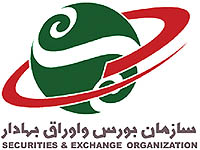 {عبارت‌های بین دو قلاب ] [، به پیشنهاد معاونت نظارت بر نهادهای مالی و تأیید ریاست سازمان قابل تغییر است. عبارات بین دو ابرو{ }، جزو متن امیدنامه نبوده و به عنوان توضیح محسوب می‌شوند}فهرستتعاريف اوليه:	3كليات:	5سرمایه‌گذاری مؤسسان:	7ارزش خالص دارایی، قيمت ابطال و قيمت صدور واحد سرمايه‌گذاري:	8تشريفات صدور،  ابطال و معاملات واحدهاي سرمايه‌گذاري:	9حداقل و حداکثر ميزان مشارکت در صندوق:	10ترکيب دارايي‌هاي صندوق:	12چگونگي استفاده از درآمدهاي کسب‌شده:	12مجمع صندوق:	12مدير صندوق:	15متولي صندوق:	17بازارگردان:	19حسابرس:	20كارگزاران صندوق:	21تشريفات معاملات اوراق بهادار به نام صندوق:	22هزينه‌هاي صندوق:	22اطلاع‌رساني:	23انحلال و تصفیه صندوق:	25مرجع رسيدگي به تخلفات و اختلافات:	26ساير موارد:	27تعاريف اوليه:مادة 1:اصطلاحات و واژه‌هایی که در این اساسنامه به کار رفته‌اند دارای معانی زیر می‌باشند. معانی سایر اصطلاحات و واژه‌های تعریف نشده در این اساسنامه، حسب مورد مطابق تعاریف موجود در مادة یک قانون بازار اوراق بهادار جمهوری اسلامی ایران مصوب آذرماه 1384 مجلس شورای اسلامی و دستورالعمل ثبت، سپرده‌گذاری، تسویه و پایاپای مصوب 13/05/88 هیئت مدیرة سازمان بورس و اوراق بهادار می‌باشند.1- قانون بازار اوراق بهادار: منظور قانون بازار اوراق بهادار جمهوری اسلامی ایران مصوب آذرماه 1384 مجلس شورای اسلامی است.2- قانون توسعه ابزارها و نهادهای مالی جدید: منظور قانون توسعه‌ی ابزارها و نهادهای مالی جدید به منظور تسهیل اجرای سیاست‌های کلی اصل چهل و چهارم قانون اساسی مصوب آذرماه سال 1388 هجری شمسی مجلس شورای اسلامی می‌باشد. 3 - مقررات: منظور کلیة مقررات مرتبط با بازار اوراق بهادار و صندوق‌های سرمایه‌گذاری است که توسط مراجع صلاحیت‌دار وضع شده و می‌شود.4 - سازمان: منظور سازمان بورس و اوراق بهادار موضوع مادة 5 قانون بازار اوراق بهادار است.5- بورس یا بازار خارج از بورس: منظور بورس یا بازار خارج از بورسی است که واحدهای سرمایه‌گذاری صندوق در آن قابل معامله می‌باشد.6- صندوق: منظور صندوق سرمايه‌گذاري مذکور در مادة 2 است.7- اساسنامه: منظور اساسنامة صندوق است. 8- امیدنامه: منظور امیدنامة صندوق است که محتویات آن براساس مقررات و موارد مندرج در اساسنامه تعیین شده و جزء جدايي‌ناپذير این اساسنامه محسوب می‌شود. 9- سرماية صندوق: متغیر است و در هر زمان برابر جمع ارزش مبنای واحدهاي سرمايه‌گذاري نزد سرمايه‌گذاران است.10- سرمايه‌گذار: شخصي است که مطابق گواهي سرمايه‌گذاري صادرشده طبق مفاد اساسنامه یا گواهی سرمایه‌گذاری سپرده شده نزد شرکت سپرده‌گذاری مرکزی، مالک تعدادي از واحدهاي سرمايه‌گذاري صندوق است.11- واحد سرمايه‌گذاري: کوچکترين جزء سرماية صندوق مي‌باشد.12- واحدهاي سرمايه‌گذاري نزد سرمايه‌گذاران: واحدهاي سرمايه‌گذاري است که در يک زمان معين، در مالکيت سرمايه‌گذاران است و تعداد آن در هر زمان از تفریق تعداد واحدهای سرمایه‌گذاری باطل شده از تعداد واحدهای سرمایه‌گذاری منتشرشده تا آن زمان، محاسبه می‌شود.13- واحدهاي سرمايه‌گذاري منتشرشده: واحدهاي سرمايه‌گذاري منتشرشده در هر زمان عبارت از واحدهاي سرمايه‌گذاري است که صندوق از زمان شروع پذيره‌نويسي تا آن زمان صادر نموده است.14- واحدهاي سرمايه‌گذاري باطل‌شده: واحدهاي سرمايه‌گذاري باطل‌شده در هر زمان، عبارت است از واحدهاي سرمايه‌گذاري صندوق که از زمان شروع پذيره‌نويسي تا آن زمان مطابق اين اساسنامه باطل شده‌ است.15- گواهي سرمايه‌گذاري: اوراق بهادار متحدالشکلی است که توسط صندوق سرمایه‌گذاری در اجرای ماده 1 قانون توسعه ابزارها و نهادهای مالی جدید منتشر و در ازای سرمایه‌گذاری اشخاص در صندوق مطابق این اساسنامه صادر و به سرمایه‌گذار ارائه می‌شود و معرف تعداد واحدهای سرمایه‌گذاری در تملک آن سرمایه‌گذار است.  16- شرکت سپرده‌گذاری مرکزی: شرکت سپرده‌گذاری مرکزی اوراق بهادار و تسویه وجوه موضوع بند 7 مادة 1 قانون بازار اوراق بهادار است.17- دورة پذيره‌نويسي اوليه: مهلتی است که طبق مادة 9 براي فروش واحدهاي سرمايه‌گذاري صندوق به قيمت مبنا و تأمين حداقل سرماية مورد نياز براي تشکيل و شروع فعاليت صندوق تعيين شده است. 18- دارايي‌های صندوق: منظور کلیة حقوق مادی و معنوی صندوق است از جمله وجوه دريافتي از سرمايه‌گذاران بابت پذيره‌نويسي اولية واحدهاي سرمايه‌گذاري و صدور واحدهاي سرمايه‌گذاري، اوراق بهاداري كه از محل اين وجوه به نام صندوق خريداري مي‌شود و کلية حقوق، منافع و سود متعلق به آن‌ها، مطالبات صندوق از اشخاص و کارمزدهایی که مطابق اساسنامه یا امیدنامه برای صندوق دریافت می‌شود. 19- ارزش خالص دارایی هر واحد سرمایهگذاری: ارزشی است به ریال که برای هر واحد سرمایه‌گذاری در زمان‌های معین طبق مادۀ 13 و سایر مفاد اساسنامه و امیدنامه محاسبه می‌شود.20- قیمت صدور: مبلغی است به ریال که برای هر واحد سرمایه‌گذاری مطابق مادۀ 16 محاسبه و برای صدور هر واحد سرمایهگذاری پس از دورۀ پذیرهنویسی اولیه از بازارگردان دریافت می‌شود.21- قیمت ابطال: مبلغی است به ریال که برای هر واحد سرمایه‌گذاری مطابق مادۀ 15 محاسبه شده و در ازای ابطال هر واحد سرمایهگذاری پس از کسر هزینههای ابطال به بازارگردان پرداخت می‌شود.22- خالص ارزش آماری: مبلغی است به ریال که برای هر واحد سرمایه‌گذاری مطابق تبصرۀ 2 مادۀ 58 محاسبه می‌شود.23- سامانه معاملات: سامانه‌ای است الکترونیکی که عملیات مربوط به معاملات از جمله دریافت سفارش، تطبیق و انجام معامله از طریق آن انجام می‌شود.24- ریال: منظور واحد پول جمهوری اسلامی ایران است.25- سال شمسی: منظور سال شمسی است که از ابتدای فروردین ماه شروع و در پایان اسفند ماه خاتمه می‌یابد.26- ماه: منظور ماه‌های تقویمی سال شمسی است.27- روز کاری: منظور هر روز  به استثنای روزهایی است که در آن روزها بورس یا بازار خارج از بورس به هر دلیل تعطیل می‌باشد.28- ساعت: منظور ساعت به وقت تهران است مگر این‌که به وقت محل دیگری تصریح شده باشد.29- ارکان صندوق: منظور مجمع صندوق و ارکان اجرایی شامل مدیر و بازارگردان و ارکان نظارتی شامل متولی و حسابرس است.30- مجمع صندوق: جلسه‌ای ‌است که با حضور دارندگان واحدهای سرمایه‌گذاری ممتاز، مطابق مفاد این اساسنامه تشکیل و رسمیت می‌یابد. 31- مدیر: شخص حقوقی است که طبق مادۀ 38، به این سمت انتخاب می‌شود.32- متولی: شخص حقوقی است که طبق مادۀ 41، به این سمت انتخاب می‌شود.33- بازارگردان: شخص/اشخاص حقوقی است که طبق مادة 43، به این سمت انتخاب می‌شود. 34- حسابرس: مؤسسه حسابرسی است که طبق مادۀ ‌46، به این سمت انتخاب می‌شود. 35- مؤسسه حسابرسی معتمد سازمان: مؤسسه حسابرسی است که تحت این عنوان از طریق تارنمای (وب سایت) رسمی سازمان، اعلام عمومی شده است. 36- کارگزار صندوق: کارگزار/کارگزاران دارای مجوز کارگزاری از سازمان است که طبق مادۀ 49، به این سمت انتخاب می‌شود.37- گروه مدیران سرمایه‌گذاری: متشکل از حداقل سه شخص حقیقی است که توسط مدیر از بین اشخاص صاحب صلاحیت‌های قید شده در مادۀ 39، معرفی شده تا وظایف و مسئولیت‌های مندرج در مادۀ مذکور را به انجام رسانند. 38- تارنمای صندوق: تارنمایی است که نشانی آن به عنوان تارنمای صندوق در امیدنامه درج شده است و اطلاعاتی که در آن توسط مدیر منتشر می‌شود، به عنوان اعلامیۀ رسمی صندوق است و به منزلۀ ارائه اطلاعات به سازمان محسوب می‌شود.39- مرجع ثبت شرکتها: بخشی از سازمان ثبت اسناد و املاک کشور است که وظیفۀ ثبت صندوقهای موضوع مادۀ 2 قانون توسعۀ ابزارها و نهادهای مالی جدید را به عهده دارد. 40- مراجع قضایی: منظور مراجع قضایی مطابق قوانین جمهوری اسلامی ایران می‌باشد.41- رویۀ  صدور، ابطال و معاملات واحدهای سرمایه‌گذاری: رویهای است مصوب سازمان، برای صدور، ابطال و معاملات واحدهای سرمایهگذاری که توسط مدیر در تارنمای صندوق اعلام می‌شود. در این رویه مراحل پذیرهنویسی، صدور، ابطال و معاملات واحدهای سرمایه‌گذاری، چگونگی احراز هویت سرمایهگذاران، اطلاعاتی که باید هنگام پذیرهنویسی از سرمایه‌گذاران و هنگام صدور واحدهای سرمایه‌گذاری از بازارگردان دریافت شود، فرمهایی که باید برای ارایه درخواست پذیره‌نویسی، صدور و ابطال تکمیل شود و مدارکی که پذیره‌نویسان و بازارگردان برای تقاضای پذیره‌نویسی، صدور و ابطال باید ارائه نمایند، عنوان شده است.42- نفوذ قابل ملاحظه: توانایی مشارکت در تصمیم‌گیری‌های مربوط به سیاست‌های مالی و عملیاتی واحد تجاری، ولی نه در حد کنترل سیاست‌های مزبور. نفوذ قابل ملاحظه معمولاً از طریق انتخاب حداقل یک عضو هیأت‌مدیره (یا سایر ارکان اداره کننده مشابه) صورت می‌گیرد، اما ممکن است از روابط یا قراردادهای دیگر ناشی شود که به واحد سرمایه‌گذار اجازه مشارکت مؤثر در سیاست‌گذاری را می‌دهد. 43- کنترل: عبارت از توانایی راهبری سیاست‌های مالی و عملیاتی یک شخص حقوقی، به منظور کسب منافع از فعالیت‌های آن است. معیارهای توانایی کنترل براساس استانداردهای حسابداری ملی تعیین می‌شود. 44- کنترل مشترک: عبارت‌ از مشارکت در کنترل یک فعالیت اقتصادی که به موجب توافق قراردادی (مشارکت خاص) است. معیارهای توانایی کنترل مشترک براساس استاندارهای حسابداری ملی تعیین می‌شود. 45- شخص وابسته: شخص وابسته به هر شخص حقیقی و حقوقی به شرح زیر است: الف ) شخص وابسته به هر شخص حقیقی عبارت است از همسر و اقرباء نسبی درجۀ اول از طبقۀ اول آن شخص و هر شخص حقوقی که تحت نفوذ قابل ملاحظه، کنترل یا کنترل مشترک شخص حقیقی مورد نظر باشد. ب) شخص وابسته به هر شخص حقوقی عبارت است از شخص وابسته به واحد تجاری که در استانداردهای حسابداری ملی ایران، تعریف شده‌است. كليات:مادة 2:اين صندوق با دریافت مجوز تأسیس و فعالیت از سازمان، از مصادیق صندوق‌های سرمایه‌گذاری موضوع بند 20 مادة (1) قانون بازار اوراق بهادار و بند هـ ماده 1 قانون توسعه ابزارها و نهادهای مالی جدید محسوب ‌شده و طبق مادۀ 2 قانون توسعه ابزارها و نهادهای مالی جدید نزد مرجع ثبت شرکت‌ها به ثبت می‌رسد و  مطابق اين اساسنامه و مقررات اداره مي‌شود. نام صندوق سرمایه‌گذاری، « ……………» مي‌باشد. مادة 3:هدف از تشکيل صندوق، جمع‌آوري وجوه از سرمايه‌گذاران و اختصاص آن‌ها به خريد انواع اوراق بهادار موضوع مادة (4) به منظور کاهش ريسک سرمايه‌گذاري، بهره‌گيري از صرفه‌جويي‌هاي ناشي از مقياس و تأمين منافع سرمايه‌گذاران است.مادة 4:موضوع فعاليت صندوق، سرمايه‌گذاري در انواع اوراق بهادر از جمله اوراق بهادار با درآمد ثابت، سپرده‌ها و گواهیهای سپردۀ بانکی، سهام و حق تقدم سهام پذیرفتهشده در بورس تهران و فرابورس ایران  و گواهی سپرده کالایی است. خصوصيات داراییهای موضوع سرمایهگذاری و حد نصاب سرمایهگذاری در هر یک از آنها در امیدنامه ذکر شده است.مادة 5:فعاليت صندوق از تاریخ قید شده در مجوز فعالیت که توسط سازمان به نام صندوق صادر میشود؛ شروع شده و به مدت نامحدود ادامه مي‌يابد. سال مالي صندوق به مدت یک سال شمسی، از ابتدای ......... ماه هر سال تا انتهای .............. ماه ]همان سال/ سال بعد[ است، به جز اولین سال مالی صندوق که از تاریخ ثبت صندوق نزد مرجع ثبت شرکتها آغاز شده و تا پایان ......... ماه ]همان سال/ سال بعد[خاتمه می‌یابد.تبصره: مدیر باید پس از ثبت صندوق نزد مرجع ثبت شرکت‌ها، با ارایۀ مدارک مربوطه، صندوق را نزد سازمان نیز به عنوان نهاد مالی به ثبت رسانده و مجوز فعالیت آن را از سازمان دریافت نماید. ماده 6:محل اقامت صندوق عبارت است از ............................................................................................................................................واحدهای سرمايه‌گذاري:مادة 7:ارزش مبناي هر واحد سرمايه‌گذاري برابر [ده هزار ريال] است که باید روی گواهی‌های سرمایه‌گذاری قید شود. واحدهای سرمایه‌گذاری صندوق به دو نوع ممتاز و عادی به شرح زیر تقسیم می‌شود:الف) واحدهای سرمایه‌گذاری ممتاز که تعداد آن‌ها ……….. {دستکم 10% حداقل واحدهاي سرمايه‌گذاري صندوق}واحد سرمایه‌گذاری است، قبل از شروع دورة پذیره‌نویسی اوليه مطابق مادة 8، کلاً توسط مؤسس يا مؤسسان صندوق خریداری می‌شود. دارنده واحدهای سرمایه‌گذاری ممتاز دارای حق حضور و حق رأی در مجامع صندوق است. این نوع واحدهای سرمایه‌گذاری غیر قابل ابطال ولی قابل‌انتقال به غیر می‌باشد، لکن برای انتقال آنها شرایط زیر باید لحاظ گردد:الف-1) قبل از انتقال واحدهای سرمایه‌گذاری ممتاز، دلایل تمایل دارندة واحدهای سرمایه‌گذاری ممتاز به واگذاری واحدهای سرمایه‌گذاری ممتاز خود و همچنین اطلاعات مورد نظر سازمان از اشخاصی که تمایل به خرید واحدهای سرمایه‌گذاری ممتاز را دارند و تعداد واحدهای سرمایه‌گذاری ممتاز  که هر یک از این اشخاص تمایل به تملک آنها را دارند به سازمان ارایه شده و موافقت سازمان در این زمینه اخذ شود.الف-2) واگذاری باید از طریق بورس یا بازار خارج از بورس مربوطه وفق روش مورد تأییدسازمان، صورت پذیرد.الف-3) پس از انتقال، مشخصات دارندگان جدید واحدهای سرمایه‌گذاری ممتاز و مدارک نقل و انتقال باید توسط مدیر از شرکت سپرده‌گذاری مرکزی دریافت و در تارنمای صندوق افشا شود.الف-4) بازارگردان تعهدی در خصوص بازارگردانی واحدهای سرمایه‌گذاری ممتاز ندارد.ب) واحدهای سرمایه‌گذاری عادی در طول دورة پذیره‌نویسی اوليه یا پس از تشکیل صندوق صادر مي‌شود. دارنده واحدهای سرمایه‌گذاری عادی دارای حق رأی و حق حضور در مجامع صندوق نمی‌باشد.‌ این نوع واحدهای سرمایه‌گذاری صرفاً در بورس یا بازار خارج از بورس و با رعایت مقررات آن، قابل‌انتقال می‌باشد و بازارگردان در چارچوب مقررات بازارگردانی و مفاد  اساسنامه و امیدنامه، بازارگردانی آنها را تعهد کرده‌است. واحدهای سرمایه‌گذاری عادی تحت تملک بازارگردان با رعایت تشریفات این اساسنامه قابل ابطال نیز می‌باشد. حداکثر واحدهای سرمایه‌گذاری عادی نزد سرمايه‌گذاران در اميدنامه قید شده است.سرمایه‌گذاری مؤسسان:مادة 8:پيش از شروع دورة پذیره‌نویسی اولیه، مؤسس يا مؤسسان باید مبلغ مبنای تمام واحدهای سرمایه‌گذاری ممتاز صندوق را نقداً به حساب بانکی صندوق در شرف تأسیس واریز نمایند و تقاضاي ثبت صندوق را به سازمان ارائه دهند.تبصره: شروع دورة پذیره‌نویسی اولیه منوط به تأئید سازمان مبنی بر رعایت این ماده و تشکیل مجمع صندوق و اراية مدارک زیر به سازمان است:اساسنامه و امیدنامة مصوب مجمع صندوق؛قبولی سمت توسط مدیر، بازارگردان، متولي و حسابرس منتخب مجمع صندوق؛فهرست هویت و اقامتگاه مؤسسان و تعداد واحدهای سرمایه‌گذاری ممتاز پذیره‌نویسی‌شده توسط آن‌ها؛تأييدية بانک مبنی بر واریز ارزش مبناي واحدهای سرمایه‌گذاری ممتاز به حساب بانکی صندوق؛سایر موارد اعلام شده توسط سازمان.   پذيره‌نويسي اوليه:مادة 9:دورة پذيره‌نويسي اوليه پس از تأيید سازمان مبنی بر رعایت مادة 8 و موافقت یک بورس یا بازار خارج از بورس مورد تأیید سازمان مبنی بر پذیرش صندوق در صورت تشکیل، توسط مؤسسان تعیین شده و در اعلامية پذيره‌نويسي، درج و اعلام می‌گردد. پذیره‌نویسان باید در هنگام پذیره‌نویسی صددرصد ارزش مبناي واحدهای سرمایه‌گذاری را که پذیره‌نویسی کرده‌اند، نقداً به حساب بانکی صندوق بپردازند.تبصره: در صورتی‌که تا يك روز كاري قبل از پایان دورة پذیره‌نویسی اولیه، تعداد واحدهای سرمایه‌گذاری پذیره‌نویسی‌شدة صندوق کمتر از حداقل تعیین‌شده در امیدنامه برای تأسیس صندوق باشد، مؤسسان می‌توانند دورة پذیره‌نویسی را به مدت مذکور در اعلامية پذيره‌نويسي براي مدت يك‌بار تمدید کرده و تاریخ و ساعت پایان دورة پذیره‌نویسی را مجدداً تعیین نمایند.مادة 10:براي پذيره‌نويسي واحد‌هاي سرمايه‌گذاري، متقاضیان بايد مراحل پذيره‌نويسي را مطابق  رویۀ صدور، و ابطال و معاملات واحدهای سرمایه‌گذاری که نزد سازمان ثبت شده و مدیر از طریق تارنمای صندوق منتشر نموده‌است، به انجام رساند. در صورتی‌که سازمان، اصلاحاتی را در رویۀ مذکور لازم بداند، مدیر موظف به اصلاح رویۀ مذکور مطابق نظر سازمان است. تغییر و اصلاح رویۀ ثبت شده نزد سازمان، به پیشنهاد مدیر و موافقت سازمان نیز، امکان‌پذیراست.مادة 11:پس از آن‌که حداکثر تعداد واحدهاي سرمايه‌‌گذاري مطابق اميدنامه پذيره‌نويسي گرديد، عمليات پذيره‌نويسي متوقف مي‌شود؛ مگر آن‌که موافقت سازمان برای افزایش سقف واحدهای سرمایه‌گذاری اخذ گردد.مادة 12:حداکثر ده (10) روزكاري پس از پایان دورة پذیره‌نویسی اولیه، مدیر باید نتايج پذیره‌نویسی را بررسي كند و به متولی اطلاع دهد. سپس حسب مورد یکی از مجموعه اقدامات (الف) یا (ب) به شرح زیر صورت می‌‌پذیرد:الف) در صورتی‌که حداقل واحدهای سرمایه‌گذاری تعیین‌شده در امیدنامه، پذیره‌نویسی شده باشد، آنگاه:الف-1) مدیر باید بلافاصله نتیجة بررسي را به همراه تأييدية بانک و متولی به منظور دريافت مجوز فعاليت صندوق، براي سازمان ارسال كرده و رونوشت آن را به مؤسسان ارايه ‌دهد.الف-2) پس از پذیره‌نویسی واحدهای سرمایه‌گذاری، به منظور انجام معاملات آنها در بورس یا بازار خارج از بورس، مدیر باید اطلاعات لازم را جهت ثبت و سپرده‌گذاری واحدهای سرمایه‌گذاری به شرکت سپرده‌گذاری مرکزی ارائه نماید. واحدهای سرمایه‌گذاری پس از انجام تشریفات فوق به شرطی قابل معامله در بورس یا بازار خارج از بورس خواهند بود که مجوز فعالیت صندوق توسط سازمان صادر شده باشد.ب) در صورتی‌که حداقل واحدهای سرمایه‌گذاری تعیین‌شده در امیدنامه، پذیره‌نویسی نشده باشد، آنگاه:	ب-1) مدیر باید بلافاصله نتیجة بررسي را به سازمان و مؤسسان اطلاع دهد.	ب-2) مدیر باید ظرف ده (10) روز کاری وجوه واریزی به حساب صندوق را به پذیره‌نویسان بازپرداخت کند.ارزش خالص دارایی ، قيمت ابطال و قيمت صدور واحد سرمايه‌گذاري:مادة 13:ارزش خالص دارایی هر واحد سرمايه‌گذاري در هر زمان برابر با ارزش روز دارايي‌هاي صندوق منهاي بدهي‌هاي صندوق تقسيم بر تعداد واحدهاي سرمايه‌گذاري نزد سرمايه‌گذاران در همان زمان است.تبصرة 1: قيمت فروش اوراق بهادار صندوق در هر زمان مطابق دستورالعمل نحوة تعيين قيمت خريد و فروش اوراق بهادار در صندوق‌هاي سرمايه‌گذاري قابل معامله مصوب سازمان تعيين مي‌شود.تبصرة 2:ارزش روز دارايي‌هاي صندوق در هر زمان برابر با مجموع وجوه نقد صندوق، قيمت فروش اوراق بهادار صندوق، ارزش روز مطالبات صندوق (نظير سود تحقق‌يافتة دريافت‌نشدة سپرده‌هاي بانكي و سهام) و ارزش سایر دارایی‌های صندوق به قیمت بازار در همان زمان است. براي محاسبة ‌ارزش روز سود تحقق يافته دريافت نشدة هر سپرده يا ورقة مشاركت، از نرخ سود همان سپرده يا ورقة مشاركت و براي محاسبة ارزش روز سود سهام تحقق يافته دريافت نشده، از نرخ سود علي‌الحساب آخرين اوراق مشاركت دولتي به علاوة 5 درصد استفاده مي‌شود.ماده 14:در صورتی‌که پرداخت‌های نقدی دوره‌ای مدنظر باشد، این موضوع و همچنین دوره‌های پرداخت باید در امیدنامه قید گردد. در این صورت مدیر موظف است ظرف دو روز کاری پس از پایان هر مقطع پیش‌بینی شده برای پرداخت نقدی، مبلغ قابل پرداخت را مطابق امیدنامه محاسبه کرده و به حساب بانکی سرمایه‌گذارانی که در پایان آن دوره مالک واحدهای سرمایه‌گذاری محسوب می‌شوند، متناسب با تعداد واحدهای سرمایهگذاری هر سرمایهگذار واریز نماید. تبصره: در صورتیکه صندوق برای پرداخت نقدی دورهای، وجوه نقد کافی در اختیار نداشته باشد، مطابق مادۀ 22 عمل خواهد نمود.ماده 15:قيمت ابطال هر واحد سرمايه‌گذاري برابر با ارزش خالص دارایی واحد سرمايه‌گذاري در آن زمان است.مادة 16:چنانچه در محاسبة ارزش خالص دارایی واحد سرمايه‌گذاري در هر زمان که مطابق مادة 13 محاسبه مي‌شود، به جاي قيمت فروش اوراق بهادار صندوق، قيمت خريد آن‌ها در آن زمان منظور شود، آن‌گاه قيمت صدور هر واحد سرمايه‌گذاري به دست مي‌آيد. تبصره: قيمت خريد اوراق بهادار صندوق مطابق دستورالعمل نحوة تعيين قيمت خريد و فروش اوراق بهادار در صندوق‌هاي سرمایه‌گذاری تعيين مي‌شود.ماده 17:مقاطع زمانی محاسبة ارزش خالص دارایی، قیمت ابطال، قیمت صدور و خالص ارزش آماری هر واحد سرمایه‌گذاری به قرار زیر است:در روزهای معاملاتی در ساعت شروع معاملات بورس یا بازار خارج از بورس مربوطه و از آن ساعت تا پایان ساعت معاملات، ]حداکثر هر دو دقیقه یک‌بار[ و همچنین در پایان آن روز؛در سایر روزها، در پایان هر روز.تشريفات صدور،  ابطال و معاملات واحدهاي سرمايه‌گذاري:مادة 18:در طول دورة فعالیت صندوق، بازارگردان می‌تواند مطابق "رویۀ صدور، ابطال و معاملات واحدهای سرمایه‌گذاری" درخواست صدور واحدهای سرمایه‌گذاری عادی را به نام خود به مدیر ارایه نماید. صدور واحدهای سرمایه‌گذاری به نام بازارگردان می‌تواند از محل واریز وجه نقد توسط بازارگردان به حساب بانکی صندوق یا از محل مطالبات وی از صندوق، صورت پذیرد. هم زمان باید نسخه‌ای از درخواست یادشده برای متولی نیز ارسال شود. در صورتی که درخواست صدور یادشده، مطابق "رویۀ صدور، ابطال و معاملات واحدهای سرمایه‌گذاری" و با رعایت تبصره‌های این ماده و سقف حداکثر تعداد واحدهای سرمایه‌گذاری نزد سرمایه‌گذاران مذکور در امیدنامه ارایه شده باشد، مدیر موظف است، نسبت به صدور واحدهای سرمایه‌گذاری درخواست شده اقدام کرده و ضمن اطلاع به متولی، موضوع را در سامانه معاملاتی ثبت نماید. تبصرة 1: در صدور واحدهای سرمایه‌گذاری، آخرین قیمت منتشر شده صدور واحد سرمایه‌گذاری ملاک عمل خواهد بود. تبصرة 2: تعداد واحدهای سرمایه‌گذاری درخواست‌شده برای صدور باید مطابق عددی باشد که در امیدنامه ذکر شده است.ماده 19:مشخصات سرمایه‌گذاران، تعداد و نوع واحدهای سرمایه‌گذاری در مالکیت ایشان و همچنین تمامی نقل و انتقالات واحدهای سرمایه‌گذاری ممتاز و عادی نزد شرکت سپرده‌‌گذاری مرکزی به ثبت می‌رسد. دارندگان واحدهای سرمایه‌گذاری ممتاز و عادی و تعداد واحدهای سرمایه‌گذاری در تملک آنها در هر مقطع زمانی، مطابق پایگاه داده‌های شرکت سپرده‌گذاری مرکزی خواهد بود. مالکان واحدهای سرمايه‌گذاري، به نسبت تعداد واحدهاي سرمايه‌گذاري خود از کل واحدهاي سرمايه‌گذاري نزد سرمايه‌گذاران، در خالص دارايي‌هاي صندوق سهيم‌اند، ولي حق تصميم‌گيري در مورد دارايي‌هاي صندوق در چارچوب اين اساسنامه ‌منحصراً از اختيارات مدير صندوق است. مسئوليت مالکان واحدهای سرمايه‌گذاري در قبال تعهدات صندوق صرفاً محدود به مبلغ سرمايه‌گذاري آنها در صندوق است.تبصره: ارایة گواهی سرمایه‌گذاری صادر شده براساس مقررات ثبت، سپرده‌گذاری و تسویه و پایاپای اوراق بهادار بورس یا بازار خارج از بورس صورت می‌گیرد. مادة 20:در طول دورة فعاليت صندوق، بازارگردان می‌تواند مطابق رویۀ صدور، ابطال و معاملات واحدهای سرمایه‌گذاری، از مدیر ابطال واحدهای سرمایه‌گذاری عادی خود را درخواست نماید. هم زمان باید نسخه‌ای از درخواست یادشده برای متولی نیز ارسال شود. در صورتی که درخواست ابطال یادشده مطابق رویه صدور، ابطال و معاملات واحدهای سرمایه‌گذاری و با رعایت تبصره این ماده و حداقل واحدهای سرمایه‌گذاری نزد سرمایه‌گذاران، مذکور در امیدنامه، ارایه شده باشد، مدیر موظف است تشریفات مربوط به ابطال واحدهای سرمایه‌گذاری درخواست شده را مطابق رویه صدور، ابطال و معاملات واحدهای سرمایه‌گذاری انجام داده و موضوع را به اطلاع متولی رسانده و در سامانه معاملاتی ثبت نماید. همچنین مدير موظف است ظرف مهلت مقرر در مادة 21 این اساسنامه، از محل وجوه صندوق، مبلغی معادل قیمت ابطال واحدهای سرمایه‌گذاری که درخواست ابطال آن تأیید شده است را به حساب بانکی  بازارگردان واريز کند. مبنای محاسبه مطالبات بازارگردان، ناشی از ابطال هر واحد سرمایه‌گذاری آخرین قیمت ابطال هر واحد سرمایه‌گذاری است. تبصره: تعداد واحدهای سرمایه‌گذاری درخواست‌شده برای ابطال باید مطابق عددی باشد که در امیدنامه ذکر شده است.ماده 21:مدیر متعهد به پرداخت وجه واحدهای سرمایه‌گذاری ابطال شده به بازارگردان، طی مهلتی معادل مهلت تسویه معاملات واحدهای سرمایه‌گذاری صندوق مربوطه در بازار خواهد بود. مدیر موظف است وجه مذکور را از محل وجوه نقد یا فروش دارایی‌های صندوق تامین نماید.ماده 22:در صورتی‌که صندوق برای انجام هرگونه پرداخت از محل وجوه نقد خود به سرمایه‌گذاران مطابق مواد اساسنامه وجوه نقد کافی در اختيار نداشته باشد، مدیر باید به موقع نسبت به تبدیل دارایی‌های صندوق به نقد اقدام کند تا وجوه نقد کافی برای انجام این پرداخت‌ها در حساب‌های بانکی صندوق فراهم شود. مگر در شرایط اضطراری که تبدیل داراییهای صندوق به وجه نقد امکانپذیر نبوده باشد. مدیر صندوق موظف است شرایط و دلایلی که منجر به عدم تبدیل داراییها به نقد شده است را طی یک گزارش تشریح کرده و به تأیید متولی برساند. در این حالت مدیر باید بلافاصله پس از رفع شرایط اضطراری، برای تبدیل داراییها به نقد و انجام پرداختهای مورد نظر اقدام کند.تبصره 1: در صورتی که فراهم نشدن وجوه نقد به دلیل تقصیر یا قصور مدیر در نقد کردن به موقع دارایی‌های صندوق باشد، روزانه معادل هشت در دههزار ارزش واحدهای سرمایهگذاری ابطال شده و یا مبالغ پرداخت نقدی مقرر شده برای سرمایهگذاران که وجوه آنها در موعد مقرر پرداخت نشده است به عنوان جبران خسارت عدم نقدشوندگی داراییهای صندوق در مهلت مقرر، حساب سرمایهگذاران بستانکار شده و متناظر با آن حساب مدیر صندوق بدهکار میشود. چنانچه میزان خسارت متعلقه به سرمایهگذاران پس از تهاتر کارمزد مدیر در آن فصل و کارمزدهای پرداخت نشده به وی در فصول قبل، بیش از 80 درصد ارزش ابطال حداقل واحدهای سرمایهگذاری متعلق به مدیر صندوق وفق اساسنامه گردد، متولی صندوق ملزم به دعوت از دارندگان واحدهای سرمایهگذاری ممتاز برای برگزاری مجمع و تصمیمگیری در خصوص ادامه تصدی سمت مدیریت صندوق توسط مدیر فعلی و یا انتخاب مدیر جدید میباشد. اعمال جریمه عدم نقدشوندگی به مدیر صندوق مانع از ادامه تلاشهای وی برای تبدیل به نقد نمودن داراییهای صندوق نخواهد بود.تبصره2: انتخاب مدیر جدید صندوق رافع تعهدات مدیرصندوق قبلی بابت پرداخت خسارات متعلقه تا روز تغییر مدیر نخواهد بود. همچنین از تاریخ تغییر مدیر صندوق، به مدت 60 روز محاسبه جرایم (در صورت ادامه وضعیت عدم نقدشوندگی داراییهای صندوق) متوقف خواهد شد و چنانچه پس از مدت مذکور، مدیر صندوق جدید همچنان قادر به تبدیل به نقد نمودن داراییهای صندوق نشده باشد، جرایم مربوطه وفق تبصره قبلی لحاظ خواهد شد.ماده 23:كارمزد صدور و ابطال گواهی‌های سرمايه‌گذاري در اميدنامه پيش‌بيني شده است. حداقل و حداکثر ميزان مشارکت در صندوق:مادة 24:در تملک واحدهای سرمایه‌گذاری صندوق باید موارد زیر رعایت شود: الف) متولي، حسابرس و اشخاص وابسته به آنها در زمان تصدی خود به این سمت‌ها، نمی‌توانند مالک واحدهای سرمایه‌گذاری صندوق باشند.] ب) مدیر در طول زمان تصدی خود به این سمت باید همواره حداقل یک هزارم حداکثر تعداد واحدهاي سرمايه‌گذاري صندوق را مالک باشد. واحدهاي سرمايه‌گذاري در مالكيت مدير مي‌تواند عادي يا ممتاز باشد.[] ج) هر یک از اعضای گروه مدیران سرمایه‌گذاری در طول زمان تصدی خود به این سمت باید همواره حداقل 1/0 درصد ميزان حداقل تعداد واحدهاي سرمايه‌گذاري صندوق را مالک باشند. واحدهاي سرمايه‌گذاري در مالكيت اعضای گروه مدیران سرمایه‌گذاری مي‌تواند عادي يا ممتاز باشد.[] تبصره: گواهی سرمایه‌گذاری حداقل واحدهای سرمایه‌گذاری که براساس این ماده باید تحت تملک مدیر باشد، به عنوان وثیقه نزد متولي تودیع مي‌شود. آزادسازی این واحدهای سرمایه‌گذاری پس از استعفا یا سلب سمت به هر دلیل، منوط به دریافت مفاصاحساب دورة مأموریت مدير است. مدير مستعفی یا سلب سمت شده مي‌تواند با توديع ضمانت‌نامه‌اي معادل مبلغ ريالي واحدهاي سرمايه‌گذاري موضوع اين تبصره، حسب مورد نسبت به آزادسازی واحدهاي سرمايه‌گذاري خود اقدام نمايد.[ماده 25:چنان‌چه بازارگردان ابطال تعدادی از واحد‌هاي سرمايه‌گذاري تحت تملک خود را درخواست کند به قسمی که، تعداد واحدهاي سرمايه‌گذاري نزد سرمايه‌گذاران در اثر عمل به این درخواست  به کمتر از حداقل تعیین‌شده در امیدنامه برسد، مدیر صرفاً تا میزانی از واحدهای سرمایه‌گذاری را ابطال می‌کند که تعداد واحدهای سرمایه‌گذاری نزد سرمایه‌گذاران از حداقل تعیین‌شده کمتر نشود.حساب‌های بانکي صندوق و نظارت بر دریافت‌ها و پرداخت‌ها:ماده 26:به تشخیص مدیر و توافق متولي به تعداد لازم حساب یا حساب‌های بانکي به نام صندوق افتتاح مي‌شود.] بهگونهای که برداشت از این حسابها صرفاً با امضای مشترک نمایندگان مدیر و متولی ممکن باشد. [کلية دريافت‌ها و پرداخت‌هاي صندوق شامل وجوه حاصل از پذيره‌نويسي اوليه و صدور واحد‌هاي سرمايه‌گذاري پس از پذيره‌نويسي اوليه، وجوه پرداختي بابت ابطال واحد‌هاي سرمايه‌گذاري و خريد اوراق بهادار، وجوه حاصل از دريافت سودهاي نقدي اوراق بهادار و سپرده‌هاي بانکي و فروش اوراق بهادار، وجوه پرداختي به سرمايه‌گذاران، و پرداخت هزينه‌هاي مربوط به صندوق، منحصراً از طريق اين حساب یا حساب‌ها انجام مي‌پذيرد. ماده 27:کلیة پرداخت‌های صندوق از حساب یا حساب‌های بانکی صندوق موضوع مادۀ 26 به دستور مدیر و تأئید متولي صورت می‌پذیرد و متولي باید قبل از پرداخت و پس از اطمینان از تطابق دستور پرداخت با مفاد اساسنامه، دستور پرداخت را تأيید نماید. بررسی متولي در مورد پرداخت‌ها از جمله شامل موارد زیر خواهد بود:الف) در مورد پرداخت‌های موضوع مادة 14، متولي باید كنترل نماید که:(1) فهرست اشخاصي كه از طرف مدير براي اخذ سود تعيين شده، بر اساس اطلاعات و مدارک موجود، منطبق با فهرست دارندگان واحدهای سرمایه‌گذاری صندوق است. (2) مبالغ قابل ‌پرداخت به هر سرمایه‌گذار با توجه به تعداد واحدهای سرمایه‌گذاری به طور صحیح محاسبه شده‌ است. (3) کلیة پرداخت‌ها صرفاً به حساب بانکی سرمایه‌گذار انجام شود.ب) در مورد پرداخت به بازارگردان  بابت ابطال واحدهای سرمایه‌گذاری، متولي باید كنترل نماید که:(1) بازارگردان قبلاً درخواست ابطال واحدهای سرمایه‌گذاری را ارايه داده باشد؛(2) واحدهای سرمایه‌گذاری مطابق مفاد اساسنامه و درخواست وی ابطال شده‌ باشد؛(3) مبلغ تعیین‌شده برای پرداخت به وی، براساس مفاد اساسنامه و اميدنامه باشد؛(4) پرداخت صرفاً به حساب بانکی بازارگردان واريز شود.ج) در خصوص پرداخت به کارگزار صندوق به منظور خرید اوراق بهادار به نام صندوق، متولي باید كنترل نماید که:(1) ماندة وجوه نقد صندوق نزد کارگزار به تشخيص متولي بیش از حد لازم نباشد؛(2) پرداخت صرفاً به حساب جاری معاملاتی کارگزار صورت ‌پذیرد؛(3) کارگزار دارای مجوز کارگزاری از سازمان باشد و به عنوان کارگزار صندوق قبول سمت کرده‌ باشد.د) در خصوص پرداخت کارمزدها و هزینه‌های صندوق، متولي باید كنترل نماید که:(1) پرداخت مطابق با مفاد اساسنامه بوده و به طور صحیح محاسبه شده است؛(2) این پرداخت‌ها به حساب‌های بانکی اشخاص مربوطه صورت می‌پذیرد.هـ) در خصوص پرداخت به منظور خرید اوراق بهاداری که در بورس یا بازار خارج از بورس پذیرفته نشده‌ است، متولي باید كنترل کند که:(1) مشخصات و تعداد اوراق بهادار و فروشندة آن‌ها توسط مدیر معین شده‌ است؛(2) اوراق بهادار دارای ویژگی‌های مندرج در اميدنامه است؛(3) فروشنده معتبر است؛(4) مبلغ مورد نظر صرفاً به حساب بانکی فروشنده پرداخت ‌شود.تبصرة 1: به منظور اجرای بند(ب) این ماده، متولي باید معاملات روزانة هر یک از کارگزاران صندوق را از طریق سامانة مکانیزة بورس فرابورس دریافت کرده و حساب وجوه نقد صندوق نزد هر یک از کارگزاران صندوق را جداگانه نگه دارد. تبصرة 2: رعایت مفاد این ماده یا سایر مواد این اساسنامه در مورد صدور دستورات پرداخت توسط مدیر الزامی است و مسئولیت متولي در تأيید دستورات پرداخت، رافع مسئولیت مدیر نیست.  ترکيب دارايي‌هاي صندوق:مادة 28:مدير بايد در انتخاب ترکيب دارايي‌هاي صندوق در دوره‌هاي مختلف فعاليت، نصاب‌هاي مذکور در امیدنامه را رعايت کند.تبصره: در صورتي ‌که به هر دليل، نصاب‌‌ مذکور در اين ماده نقض گردد، مدير بايد ضمن اطلاع به متولي و حسابرس، اقدامات لازم براي رعايت اين نصاب‌ها را انجام دهد. در صورتي كه اين نقض در اثر فعل يا ترك فعل مدیر یا گروه مديران سرمايه‌گذاري یا هر عضو این گروه صورت گرفته باشد، به منزلة تخلف از مفاد اساسنامه تلقي مي‌شود.چگونگي استفاده از درآمدهاي کسب‌شده:مادة 29:كل درآمد حاصل از سرمايه‌گذاري‌ها، جزو دارايي‌هاي صندوق قلمداد شده و در اجراي موضوع فعاليت صندوق بکار گرفته مي‌شود. مجمع صندوق:مادة 30:مجمع صندوق با حضور دارندگان حداقل نصف به علاوة يك از کل واحدهای سرمایه‌گذاری ممتاز داراي حق رأي صندوق تشکیل شده و رسميت مي‌يابد، و دارای اختیارات زیر است: تعیین مدیر، بازارگردان و متولي صندوق با تأييد سازمان؛تغییر مدیر، بازارگردان و متولي صندوق به شرط تعیین جانشین آنها با تأيید سازمان؛به پیشنهاد متولي، نصب و عزل حسابرس صندوق و تعیین مدت مأموريت و حق‌الزحمه وي و چگونگي پرداخت آن؛ تصویب تغییرات لازم در اساسنامه و امیدنامة صندوق پس از تأيید سازمان؛تصمیم‌گیری راجع به انحلال صندوق در صورتی که دلایل انحلال به تأیید سازمان برسد؛تصویب صورت‌های مالی سالانة صندوق؛استماع گزارش مدیر راجع به وضعیت و عملکرد صندوق در هر سال مالی؛استماع گزارش و اظهارنظر حسابرس راجع به صورت‌های مالی و گزارش وضعیت و عملکرد صندوق؛تعیین روزنامة کثیرالانتشار صندوق؛10-تصویب هزینه‌های تأسیس صندوق و هزینه‌های تشکیل مجمع صندوق.تبصره: تصویب صورتهای مالی صندوق توسط مجمع صندوق به منزلۀ مفاصا حساب مدیر در دوره مربوط به آن صورتهای مالی، محسوب میگردد.مادة 31:مجمع صندوق به دعوت اشخاص زیر در هر زمان قابل تشکیل است:مدیر؛متولي؛دارندگان بیش از  از واحدهای سرمایه‌گذاری ممتاز صندوق؛بازارگردان براساس تبصرۀ 1 ماده 46؛ سازمان.تبصره: محل و زمان تشکیل جلسة مجمع در شهر محل اقامت صندوق بين ساعت 6 لغايت 22، توسط دعوت‌کننده تعیین می‌شود. مادة 32:دارندگان واحدهای سرمایه‌گذاری ممتاز یا نمایندگان قانونی آن‌ها حق حضور در جلسة مجمع صندوق را دارند. مسئوليت احراز مالكيت يا نمايندگي مالك برعهدة دعوت‌كننده است. دعوت کننده باید فهرستی از اسامی حاضران و تعداد واحدهای سرمایه‌گذاری ممتاز در مالکیت هر يك را تنظیم و به امضای هر یک از آنها برساند. فهرست حاضران با تأئيد دعوت‌كننده در اختیار رئیس مجمع قرار مي‌گيرد.مادة 33:رییس مجمع با اكثريت نسبي آرا از بین حاضرین در جلسه، توسط مجمع صندوق انتخاب می‌شود. رئيس مجمع وظیفۀ ادارۀ جلسه را به عهده دارد. دو ناظر و یک منشی نيز از بين حاضرین، با اكثريت نسبي آراء، توسط مجمع صندوق انتخاب مي‌شود. مادة 34: رسمیت جلسه و فهرست حاضران مجمع باید به تأيید رئیس مجمع و ناظران برسد. ناظران و نمایندگان متولی و سازمان، بر رعایت اساسنامه و مقررات و صحت رأی‌گیری‌ها نظارت می‌کنند. مادة 35:دعوت‌کنندة مجمع موظف است حداقل ده روز قبل از تاریخ تشکیل مجمع، دارندگان واحدهای سرمایه‌گذاری ممتاز را از طریق نشر آگهی در روزنامة کثیرالانتشار صندوق به مجمع دعوت نماید. در صورتیکه کلیة دارندگان واحدهای سرمایه‌گذاری ممتاز صندوق در مجمع حاضر شوند، رعایت تشریفات دعوت از دارندگان واحدهاي سرمايه‌گذاري ممتاز  به مجمع ضروری نیست. دعوت‌کنندة مجمع باید لااقل ده روز قبل از تاریخ تشکیل مجمع، متولي و سازمان را نيز از محل و زمان تشکیل و موضوع جلسة مجمع مطلع نماید. عدم حضور نمایندگان متولي و سازمان مانع از تشکیل جلسة مجمع نخواهد بود.تبصره 1: در صورتی‌که دعوت کننده در مهلت مقرر در این ماده، متولي و سازمان را از محل و زمان تشکیل و موضوع جلسه مجمع مطلع ننماید، تشكيل جلسة مجمع و تصمیمات آن از درجة اعتبار ساقط است.تبصره 2: درصورتی‌که مدیر صندوق، مجمع صندوق را دعوت نماید، باید یک نسخه از آگهی دعوت مجمع را در مهلت مقرر در این ماده در تارنمای صندوق منتشر کند. در صورتی‌که دعوت‌ کنندۀ مجمع، شخصی غیر از مدیر باشد، دعوت کننده موظف است لااقل 2 روز کاری قبل مهلت دعوت مجمع، آگهی دعوت مجمع را به مدیر تسلیم کرده تا وی ظرف یک روز کاری آن را در تارنمای صندوق منتشر نماید. در صورت اخیر، عدم انتشار آگهی دعوت مجمع در تارنمای صندوق، مانع از تشکیل و رسمیت مجمع نخواهد بود. مادة 36:در مجمع صندوق، دارندگان واحدهاي سرمایه‌گذاری ممتاز به ازای هر واحد سرمایه‌گذاری ممتاز یک حق رأی دارند. مادة 37:تصمیمات در جلسة رسمی مجمع صندوق با موافقت نصف به علاوة یک از کل حق رأی حاضران اتخاذ می‌شود، مگر اينكه در سایر مواد اساسنامه، نصاب دیگری ذکر شده باشد. رئیس مجمع موظف است از تصمیمات مجمع صورتجلسه‌ای در حداقل چهار نسخه تهیه و امضاء نماید و به تأيید ناظران برساند و به سازمان، متولي و مدیر هرکدام یک نسخه ارائه کند. تبصرة 1: فهرست اسامي حاضران در جلسة ‌مجمع صندوق بايد توسط رئيس مجمع به مدير تسليم شود تا مدير بلافاصه آن را در تارنماي صندوق منتشر كند.  تبصرة 2: مدير موظف است هرگونه تغيير در اساسنامه و ساير تصميمات مجمع صندوق را حداکثر ظرف يک‌هفته نزد سازمان به ثبت برساند. پس از ثبت، مدير خلاصة تصميمات را در روزنامة کثيرالانتشار و جزييات آن را با تفصيل در تارنماي صندوق منتشر مي‌کند، و به تشخيص سازمان در روزنامة رسمي کشور آگهي مي‌دهد.تبصرة 3: سازمان در صورتي تغييرات اساسنامه و اميدنامه را ثبت خواهد کرد که قبلاً قبول سمت مجدد مدير، مديران سرمايه‌گذاري، متولي، بازارگردان و حسابرس يا قبول سمت اشخاص جايگزين را دريافت کرده و تمامي مواد تغيير يافته به امضاي اشخاص يادشده رسيده باشد.مادة 38:تصميمات مجمع در مورد تغيير مدير، بازارگردان، متولي و حسابرس پس از ثبت نزد سازمان بلافاصله قابل اجرا است. ساير تغييرات اساسنامه و اميدنامه پس از ثبت نزد سازمان و گذشت يك ماه از تاريخ انتشار خلاصة آن در روزنامة كثيرالانتشار صندوق، قابل اجرا است؛ مگر این‌که در امیدنامه تشریفات دیگری برای انجام تغییراتی خاص در امیدنامه پیش‌بینی شده باشد یا سازمان با اجرایی شدن تغییرات یادشده قبل از گذشت یک‌ماه، موافقت کند. مادة 39:هزینه‌های تشکیل مجمع صندوق پس از تصویب مجمع از محل دارایی‌های صندوق قابل پرداخت است و توسط مدیر در حساب‌های صندوق ثبت شده و ظرف مدت يك سال یا تا پایان دورة فعالیت صندوق هر کدام کمتر باشد، به طور روزانه مستهلک می‌شود. هزینه‌های تأسیس صندوق نیز پس از تصویب مجمع تا سقف مذکور در اعلامیة پذیره‌نویسی یا امیدنامة صندوق از محل دارایی‌های صندوق قابل پرداخت است و توسط مدیر در حساب‌های صندوق ثبت شده و ظرف مدت پنج سال یا تا پایان دورة فعالیت صندوق هر کدام کمتر باشد، به طور روزانه مستهلک می‌شود. مدير صندوق:ماده 40:مدير، به تأئید سازمان و بر اساس مقررات و مفاد اين اساسنامه توسط مجمع صندوق انتخاب مي‌شود.تبصرة 1: مدير بايد کتباً قبول سمت کند و طي آن مسئوليت و وظايف خود را طبق اين اساسنامه بپذيرد و براي سازمان، متولي، بازارگردان و حسابرس هرکدام يک نسخه ارسال كند. مدير بلافاصله پس از خاتمة مأموریت موظف است کلية اطلاعات، مدارک و دارايي‌هاي صندوق را كه در اختيار دارد، به مدير جایگزین تحويل دهد. تبصرة 2: مدیر در قبال دارندگان واحدهای سرمایه‌گذاری موظف است با رعايت مفاد اين اساسنامه و مقررات، همواره صرفه و صلاح آنها را رعايت كند.تبصرة 3: پس از انتخاب مدير و قبولی سمت توسط ایشان، هویت مدیر باید در امیدنامة صندوق قید شده و ظرف یک هفته نزد سازمان ثبت شده و بلافاصله پس از ثبت در تارنماي صندوق منتشر شود.تبصرة 4: در صورت ورشکستگی، انحلال، سلب صلاحیت یا استعفای مدیر، متولي موظف است در اسرع وقت، مجمع صندوق را برای انتخاب مدیر جدید دعوت نموده و تشکیل دهد. قبول استعفای مدیر منوط به تصویب مجمع صندوق و تعیین جانشین وی است. تا زمان انتخاب مدير جديد صندوق، وظايف و مسئوليت‌هاي مدير قبلي به قوت خود باقي است.ماده 41:مدير حداقل سه نفر شخص حقيقي خبره در زمينة مرتبط با سرمايه‌گذاري در اوراق بهادار را به عنوان «گروه مديران سرمايه‌گذاري» صندوق معرفي مي‌نمايد تا از طرف مدير و به مسئولیت وی وظايف زیر را به انجام رساند: سیاست‌گذاری و تعیین خط‌مشي سرمايه‌گذاري صندوق و تصمیم‌گیری در مورد خرید، فروش یا حفظ مالكيت دارایی‌های صندوق در چارچوب مقررات، اساسنامه و امیدنامة صندوق؛تعیین قیمت خرید و فروش اوراق بهادار صندوق با رعايت دستورالعمل نحوة تعيين قيمت خريد و فروش اوراق بهادار در صندوق‌هاي سرمايه‌گذاري، مصوب سازمان، به منظور محاسبة قیمت صدور، ابطال و ارزش خالص دارایی‌های هر واحد سرمایه‌گذاری صندوق مطابق مفاد اساسنامه؛سایر وظایف و اختیارات تفویضی از سوی مدیر.تبصرة 1: تصميم‌گيري گروه مديران سرمايه‌گذاري با اکثريت آراء صورت مي‌پذيرد.تبصرة 2: گروه مدیران سرمايه‌گذاري مي‌تواند اختيار تصمیم‌گیری در مورد خرید، فروش یا حفظ مالكيت دارایی‌های صندوق را به هر یک از اعضاي خود واگذار نمايد؛ مشروط به اینکه روش تصمیم‌گیری در این زمینه و حدود اختیارات عضو مذکور را صراحتاً تعیین کرده باشد. در هر حال مسئوليت حقوقي کلية اعمال و تصميمات عضو مذکور به عهدة گروه مدیران سرمايه‌گذاري خواهد بود. تفویض اختیارات گروه مدیران سرمايه‌گذاري به غیر از آنچه در این تبصره قید شده، امکان‌پذیر نمی‌باشد. تبصرة 3: مدير صندوق مي‌تواند در هر زمان هر يک از اعضاي گروه مديران سرمايه‌گذاري را از سمت خود عزل کند، مشروط به اينکه همزمان فرد واجد شرايط ديگري را جايگزين وي نمايد.تبصرة 4: صلاحیت حرفه‌ای هر یک از اعضاي گروه مديران سرمايه‌گذاري برای تصدی این سمت بايد به تأييد سازمان برسد.تبصرة 5: مدير موظف است بلافاصله پس از انتصاب هر يک از اعضاي گروه مديران سرمايه‌گذاري، نام و مشخصات آنان به علاوة مدرکي دال بر قبولي سمت توسط آنان را به سازمان، متولي و بازارگردان ارسال كند. تبصرة 6: گروه مديران سرمايه‌گذاري یا عضو مجاز این گروه، نمي‌تواند قبل از اجرا یا ملغی کردن دستور خريد یك ورقة بهادار معین براي صندوق، دستور فروش همان ورقة بهادار را با قيمت يكسان برای صندوق صادر کند و بالعکس.تبصرة 7: افشاي تصميمات گروه مديران سرمايه‌گذاري یا هريك از اعضاي اين گروه موضوع تبصرة 2 اين ماده در مورد خريد، فروش یا حفظ مالكيت اوراق بهادار به نام صندوق پیش از انتشار اولین گزارش مالی صندوق پس از اخذ آن تصمیمات، مجاز نمي‌باشد مگر آنكه افشاي اين اطلاعات به موجب ساير مقررات مجاز شناخته شده باشد. تبصرة 8: در صورت حجر، محرومیت از حقوق اجتماعی، فوت، استعفاء یا سلب صلاحیت هر یک از اعضاي گروه مديران سرمايه‌گذاري، مدیر موظف است فرد جایگزین را ظرف یک هفته تعیین و معرفی نماید.ماده 42:علاوه بر آنچه در ساير مواد اين اساسنامه و امیدنامه ذکر شده، وظايف و مسئوليت‌هاي مدير به قرار زير است:اختصاص ]حداقل 40[ مترمربع فضای مناسب اداری با امکانات و تجهیزات لازم به منظور انجام امور صندوق؛مشارکت در مراحل اجرايي صندوق از جمله پذيره‌نويسي، صدور و ابطال واحد‌هاي سرمايه‌گذاري مطابق مفاد اساسنامه؛انجام امور ثبتی صندوق نزد مرجع ثبت شرکت‌ها و سازمان و پیگیری درج آگهی مربوطه در روزنامه رسمی جمهوری اسلامی ایران؛ثبت و نگهداري حساب بازارگردان شامل مبالغ پرداختي و دريافتي، تعداد واحدهاي سرمايه‌گذاري صادره و ابطال‌شده؛ثبت و نگهداری مشخصات درخواست‌های بازارگردان برای صدور و ابطال واحدهای سرمایه‌گذاری شامل زمان ارایه درخواست، تعداد واحدهای درخواست‌شده برای صدور یا ابطال و نتیجه اقدامات صورت گرفته در اجرای درخواست صدور یا ابطال و ثبت آن در سامانه معاملات؛تهیه و ارسال گزارش‌های درخواستی متولی؛تعیین صاحبان امضای مجاز صندوق در اموری غیر از پرداخت‌های صندوق وتعیین حدود اختیارات و مسئولیت هر یک از آن‌ها و اطلاع موضوع به سازمان، متولي، بازارگردان و حسابرس؛تعیین نماینده یا نمایندگان مدیر که در صدور دستورات پرداخت صندوق، صاحب امضای مجاز از طرف مدیر محسوب می‌شوند و معرفی آن‌ها به سازمان، متولی، بازارگردان و حسابرس؛تعيين كارگزار يا كارگزاران صندوق و نظارت بر اجراي بهينه دستورات خريد و فروش اوراق بهادار صندوق توسط آنها؛در اختیار گذاشتن همه اطلاعاتی که متولی جهت انجام وظایف خود بدانها نیاز دارد؛اطلاع به متولي در مورد نقل و انتقال اوراق بهادار صندوق بين كارگزاران آن حداکثر ظرف دو روز کاری پس از انجام؛کنترل اطلاعات مربوط به سرمایه‌گذاران که توسط کارگزاران در نرم افزار صندوق ثبت شده است و استخراج نواقص آن و انجام اقدامات لازم طبق رویه صدور، ابطال و معاملات واحدهای سرمایه‌گذاری به منظور رفع نواقص؛ اخذ و تنظیم دفاتر قانونی و تنظیم و ارائه اظهارنامه مالیاتی صندوق طبق قوانین و مقررات مربوطه؛جمع‌آوري و نگهداري کلية مدارک مثبته مربوط به وقايع مالي صندوق، ثبت وقايع مالي صندوق طبق اصول، رويه‌ها و استانداردهای حسابداري و دستورالعمل‌های ابلاغی توسط سازمان و تهية گزارش‌هاي مورد نياز طبق مفاد اساسنامه؛محاسبۀ ارزش خالص دارایی، ارزش آماری، قیمت صدور و قیمت ابطال هر واحد سرمایه‌گذاری مطابق مفاد اساسنامه و سایر مقررات؛اعلام به سازمان، بورس یا بازار خارج از بورس مربوطه و متولی در صورت بروز هر گونه خطا در محاسبه و انتشار محاسبة ارزش خالص دارایی، ارزش آماری، قیمت صدور و قیمت ابطال هر واحد سرمایه‌گذاری در اسرع وقت؛معرفی گروه مدیران سرمايه‌گذاري، نظارت بر عملکرد آن‌ها و تعیین نحوة جبران خدمات آنان که باید متناسب با کارمزد مدیریت یا متناسب با عملکرد صندوق باشد؛ تهیه گزارش دلایل عدم نقدشوندگی داراییهای صندوق به منظور تأمین وجوه لازم برای پرداختهای موضوع ماده 22 اساسنامه صندوق و ارائه آن به متولی صندوق؛پاسخگويي به سؤالات متعارف سرمايه‌گذاران؛تهية نرم‌افزارها و سخت‌افزارهاي لازم و بکارگيري آنها براي اجراي اهداف و موضوع فعاليت صندوق؛انجام تبليغات لازم براي معرفي صندوق به عموم مردم به تشخيص خود و در صورت لزوم؛نمايندگي صندوق در برابر سرمايه‌گذاران، کلية ادارات دولتي و غيردولتي، مراجع قضايي و ساير اشخاص حقيقي و حقوقي؛اقامة هرگونه دعواي حقوقي و کيفري و دفاع از آن‌ها از طرف صندوق و دفاع در برابر هرگونه دعواي مطروحه عليه صندوق در هر يک از دادگاه‌ها، مراجع عمومي يا اختصاصي و ديوان عدالت اداري با دارا بودن کلية اختيارات مندرج در قانون آيين‌ دادرسي مدني(بالاخص مواد 35 و 36 آن)، قانون آيين دادرسي کيفري و قانون و آيين‌نامة ديوان عدالت اداري.دعوت از دارندگان واحدهای سرمایهگذاری که حق شرکت در مجمع را دارند برای تشکیل مجمع صندوق در موقع مقتضی که در مورد تصویب صورتهای مالی سالانه صندوق باید حداکثر 10 روز کاری پس از اظهار نظر حسابرس راجع به صورتهای مالی وگزارش عملکرد مربوطه باشد.تبصرة 1: كلية اعمال و اقدامات مدير و گروه مديران سرمايه‌گذاري در مقابل اشخاص ثالث نافذ و معتبر است و نمي‌توان به عذر عدم اجراي تشريفات مربوط به طرز انتخاب آنها اعمال و اقدامات آنها را غير معتبر دانست. تبصرة 2: مدير موظف است مشخصات و حدود اختیارات صاحبان امضاي مجاز صندوق و نحوه امضاي قراردادها و اسناد و اوراق تعهدآور صندوق را براي ثبت نزد سازمان ارسال كند و در صورت لزوم پس از ثبت نزد مرجع ثبت شرکت‌ها، در روزنامه رسمی کشور آگهی دهد. تبصرة 3: مدير صندوق بايد مدارک مثبته وقايع مالي هر سال مالی صندوق را به مدت حداقل ده سال پس از پايان آن سال مالی به‌صورت کاغذی یا داده پیام الکترونیکی موضوع قانون تجارت الکترونیک نگهداري نمايد و پس از پايان اين مدت مسئوليتي در قبال نگهداري و اراية اين مدارک نخواهد داشت. اين مسئوليت با تغيير مدير به مديرجديد منتقل شده و پس از پايان عمر صندوق به عهدة آخرين مدير آن خواهد بود.تبصرة 4: مدير بايد براي اجراي بند 19 اين ماده حداقل يک خط تلفن اختصاص دهد. همچنين در تارنماي صندوق بايد امکان طرح سؤالات و دريافت پاسخ آنها براي سرمايه‌گذاران، وجود داشته باشد.تبصرة 5: مصالحه در دعاوی له یا علیه صندوق توسط مدیر و با موافقت متولي امکان‌پذیر است. متولي صندوق:ماده 43:متولي براساس مقررات و مفاد اساسنامه توسط مجمع صندوق انتخاب مي‌شود. تبصرة 1: متولي بايد کتباً قبول سمت کند و طي آن مسئوليت و وظايف خود را طبق اساسنامة صندوق بپذيرد و براي سازمان، مدير صندوق، بازارگردان و حسابرس هرکدام يک نسخه ارسال دارد. در صورتی‌که جانشین متولي براساس اساسنامه تعیین شود، موظف است کلية اطلاعات، مدارک و دارايي‌هاي صندوق را كه در اختيار دارد، بلافاصله به متولي جایگزین تحويل دهد. تبصرة 2: پس از انتخاب متولي و قبولی سمت توسط ایشان، هویت وی باید توسط مدیر در امیدنامة صندوق قید و ظرف یک هفته براي ثبت به سازمان ارسال شده و  بلافاصله پس از ثبت در تارنماي صندوق منتشر شود. تبصرة 3: در صورت ورشکستگی، انحلال، سلب صلاحیت یا استعفای متولي، مدیر موظف است بلافاصله، مجمع صندوق را برای انتخاب متولي جایگزین دعوت کرده و تشکیل دهد. قبول استعفاي متولي از سمت خود منوط به تصويب مجمع صندوق و تعیین جانشین وی است. تا زمان انتخاب متولي جايگزين، وظايف و مسئوليت‌هاي متولي قبلي به قوت خود باقي است.  ماده 44:علاوه بر آنچه در ساير مواد اساسنامه و امیدنامه ذکر شده، وظايف و مسئوليت‌هاي متولي به قرار زير است:تعيين و معرفي شخص یا اشخاصی از بین مدیران یا كاركنان مورد وثوق خود به عنوان نماينده یا نمایندگان و دارندة امضاي مجاز از طرف متولي در امور مربوط به صندوق و تعیین حدود اختیار هر یک؛بررسی و تأييد تقاضای مدیر برای افتتاح حساب یا حساب‌های بانكي صندوق؛بررسی و تأئید دریافت‌ها و پرداخت‌های صندوق مطابق اساسنامه؛دریافت و نگهداري اطلاعات هويتي و اطلاعات حساب بانكي بازارگردان، نگهداري مشخصات درخواست‌های بازارگردان برای صدور و ابطال واحد سرمایه‌گذاری شامل تاریخ درخواست و تعداد واحدهای سرمایه‌گذاری درخواست‌شده و نگهداری  حساب بازارگردان، مبالغ پرداختي و دريافتي، تعداد و قیمت واحدهاي سرمايه‌گذاري صادرشده و باطل‌شده برای بازارگردان؛دریافت اطلاعات مربوط به معاملات روزانه صندوق در پايان هر روز کاری و نظارت بر ماندة وجوه صندوق نزد كارگزار یا کارگزاران صندوق؛ دریافت و نگهداري اوراق بهادار صندوق که در بورس فرابورس پذیرفته نشده است و نظارت بر فروش آنها و واریز وجوه به حساب بانکی صندوق؛ پیشنهاد نصب، عزل و ميزان حق‌الزحمة حسابرس صندوق به مجمع صندوق جهت تصویب؛نظارت مستمر بر عملكرد مدير و بازارگردان به منظور حصول اطمينان از رعايت مقررات، مفاد اساسنامه و امیدنامة مربوط به فعالیت صندوق و گزارش موارد تخلف به سازمان؛بررسي و حصول اطمينان از اراية به موقع گزارش‌ها و نظرات حسابرس؛نظارت و حصول اطمينان از انتشار به موقع اطلاعات صندوق توسط مدير؛نظارت بر وثیقه شدن و از وثیقه خارج شدن واحدهای سرمایه‌گذاری مطابق قوانین و  مقررات؛ طرح موارد تخلف مدیر، بازارگردان و حسابرس از مقررات، مفاد اساسنامه و امیدنامه مربوط به صندوق نزد سازمان و ساير مراجع ذیصلاح و پیگیری موضوع تا حصول نتيجة نهايي؛طرح موارد تخلف مدير، بازارگردان و حسابرس صندوق نزد مراجع صالح قضايي در صورتي‌كه طبق قوانين موضوعه تخلف ياد شده جرم محسوب شود و پيگيري موضوع تا حصول نتيجة نهايي؛بررسی و اعلام نظر در خصوص گزارش مدیر مبنی بر دلایل عدم نقدشوندگی داراییهای صندوق برای پرداختهای صندوق؛نظارت و حصول اطمینان از محاسبه و پرداخت صحیح مبالغ جریمه تعلق گرفته به مدیر صندوق که ناشی از قصور مدیر در تامین نقدینگی مورد نیاز صندوق انجام گرفته است.تبصرة 1: در اجرای بندهاي 12 و 13 این ماده، متولي طبق این اساسنامه وکیل سرمایه‌گذاران و وکیل در توکیل آنها محسوب می‌شود و می‌تواند از جانب سرمایه‌گذاران با دارا بودن کلیة اختیارات لازم (از جمله اختیارات مندرج در قوانین آیین دادرسی مدنی و کیفری) برای اقامة هرگونه دعوای کیفری در هر یک از دادگاه‌ها، دادسراها، مراجع اختصاصی یا عمومی و مراجعه به مقامات انتظامی اقدام نماید. تبصرة 2: در صورتيکه متولي در اجراي وظايف خود اهمال ورزد يا قصور داشته باشد يا از اجراي آنها خودداري كند، و از اين بابت خسارتي به صندوق وارد شود، مسئول جبران خسارات وارده خواهد بود. حدود مسئوليت متولي در اين‌گونه موارد را مرجع صالح به رسيدگي تعيين مي‌کند. تبصرة 3: نظارت متولي بر ماندة وجوه صندوق نزد کارگزار یا کارگزاران صندوق (موضوع بند 6 این ماده) به این منظور صورت می‌گیرد که ماندة وجوه صندوق نزد کارگزار یا کارگزاران صندوق در هر زمان به تشخیص متولي بیش از حد لازم برای انجام معاملات اوراق بهادار به نام صندوق نبوده و مبالغ صندوق نزد کارگزار یا کارگزاران صندوق صرفاً به حساب‌های بانکی صندوق پرداخت شود.تبصرة 4: متولي عنداللزوم در اجراي وظايف خود مي‌تواند هرگونه اطلاعات و مدارک را در رابطه با صندوق از مدير صندوق و نمایندگان وی و بازارگردان، کارگزار صندوق، حسابرس و مدیران سرمایه‌گذاری صندوق مطالبه کند يا از دفتر کار مدير، بازارگردان، کارگزار صندوق و يا شعب آن بازرسي نمايد. این اشخاص ملزم‌اند در اين رابطه همکاري کامل با متولي داشته باشند.بازارگردان:ماده 45:بازارگردان بر اساس مقررات و مفاد اساسنامه توسط مجمع صندوق انتخاب مي‌شود. بازارگردان بايد کتباً قبول سمت کند و طي آن مسئوليتها و وظايف خود را طبق اساسنامه و امیدنامه بپذيرد و براي سازمان، مدیر، متولي و حسابرس هر کدام يک نسخه ارسال دارد. تبصرة 1: هر شخص حقوقی که به تشخیص سازمان واجد شرایط است، می‌تواند تقاضای خود به منظور پذیرش سمت بازارگردانی را به مدیر اعلام نموده و رونوشتی از آن را به سازمان ارسال نماید. مدیر مکلف است بلافاصله نسبت به تشکیل مجمع صندوق مبادرت نماید. مجمع صندوق باید با رعایت مقررات، نسبت به پذیرش یا عدم پذیرش درخواست مزبور همراه با ذکر دلایل موجه اقدام و نتیجه را به سازمان اعلام کند.تبصرة 2: حداقل و حداکثر تعداد بازارگردان‌های هر صندوق توسط سازمان تعیین می‌شود.تبصرة 3: پس از انتخاب بازارگردان و قبولی سمت توسط ایشان، هویت وی باید توسط مدیر در امیدنامة صندوق قید و ظرف یک هفته براي ثبت به سازمان ارسال شده و بلافاصله پس از ثبت در تارنماي صندوق منتشر شود.ماده 46:در صورتی که بر اثر ورشکستگی، انحلال، سلب صلاحیت یا استعفای بازارگردان، تعداد بازارگردان‌ها از حداقل‌های مقرر کمتر شود، مدیر موظف است بلافاصله نسبت به دعوت و تشکیل مجمع صندوق برای تعیین بازارگردان جانشین، اقدام نماید. در این حالت، قبول شدن استعفای بازارگردان منوط به تصویب مجمع صندوق و تعیین جانشین وی است.تبصرة 1: در صورتی‌که مجمع صندوق ظرف 15 روز پس از استعفای بازارگردان، توسط مدیر دعوت و تشکیل نشود، بازارگردان می‌تواند رأساً و با رعایت تشریفات مذکور در اساسنامه، نسبت به دعوت مجمع صندوق اقدام و موضوع استعفای خود را در دستور کار این مجمع قرار دهد. تبصرة 2: در صورتی‌که مجمع صندوق برای رسیدگی به موضوع استعفای بازارگردان براساس این ماده و تبصره 1 آن دعوت شود ولی ظرف دو ماه از تاریخ دعوت تشکیل نشود یا نتواند بازارگردان جایگزین را تعیین نماید، به شرط آن‌که پس از استعفای وی، صندوق مذکور هیچ بازارگردانی نداشته باشد، آنگاه بازارگردان ظرف مهلت 20 روز پس از اتمام ضرب‌الاجل فوق، می‌تواند صندوق را منحل کند. در این‌صورت تصفیة صندوق براساس اساسنامه صورت می‌پذیرد و بازارگردان باید تا تصفیة كامل صندوق به تعهدات خود مطابق اساسنامه عمل نماید. ماده 47:مسئوليت‌هاي بازارگردان علاوه بر آنچه در دیگر مواد اساسنامه یا امیدنامه آمده است، عبارتست از: بازارگردانی واحدهای سرمایه‌گذاری صندوق طبق مفاد مقررات بازارگردانی بورس یا بازار خارج از بورس مربوطه و مفاد اين اساسنامه و امیدنامه؛تامین کسری وجوه نقد صندوق برای پرداختهای [موضوع بندهای 4، 8 و 10 مادۀ 60 اساسنامه] در قبال بستانکار شدن در حسابهای صندوق؛دريافت دارايي‌هاي نقد نشدة صندوق (از جمله مطالبات صندوق از دیگران) حسب مفاد این اساسنامه در پایان دورۀ ‌تصفيه در قبال کلیۀ مطالبات خود از صندوق و سرمایه‌گذاریهای خود در صندوق از جمله مطالبات کارمزد و مطالبات و سرمایه‌گذاریهای [موضوع بندهای 1 و 2 این ماده.] حسابرس:ماده 48:حسابرس صندوق توسط متولي از بین مؤسسات حسابرسی معتمد سازمان یا مؤسسات حسابرسی مورد تأیید سازمان، پیشنهاد و به تصویب مجمع صندوق می‌رسد. حق‌الزحمة حسابرس توسط متولي پیشنهاد شده و به تصویب مجمع صندوق می‌رسد. مدت مأموریت حسابرس را مجمع صندوق تعیین می‌كند.تبصرة 1: حسابرس صندوق باید کتباً قبول سمت كرده و طی آن متعهد شود تا کلية وظايف حسابرس صندوق را طبق اين اساسنامه و مقررات و با رعايت اصول، استانداردها، و ضوابط حسابرسي که به تصويب مراجع ذيصلاح رسيده است، به انجام رساند. حسابرس باید قبولی سمت خود را براي سازمان، مدير، و متولي هرکدام يک نسخه ارسال كند.تبصرة 2: حسابرس به تقاضای متولي و با ذکر دلایل و تصویب مجمع صندوق قابل عزل است، مشروط به اينکه همزمان جايگزين او و مدت مأموريت حسابرس جایگزین تعيين شود. در این صورت مؤسسة حسابرسي جانشين بايد بلافاصله از حسابرس قبلي دلايل تغيير را استعلام نموده و نتيجه را به سازمان اطلاع دهد. تبصرة 3: پس از انتخاب حسابرس و قبولی سمت توسط ایشان، هویت وی باید توسط مدیر در امیدنامة صندوق قید و ظرف یک هفته نزد سازمان ثبت شده و بلافاصله پس از ثبت در تارنماي صندوق منتشر شده و به اطلاع بازارگردان برسد.تبصرة 4: در صورت ورشکستگی، انحلال، سلب صلاحیت یا استعفای حسابرس، مدیر باید بلافاصله، نسبت به دعوت و تشکیل مجمع صندوق برای تعیین حسابرس جایگزین اقدام نماید. قبول استعفاي حسابرس منوط به تصویب مجمع صندوق است. تا زمان انتخاب حسابرس جديد صندوق، وظايف و مسئوليت‌هاي حسابرس قبلي به قوت خود باقي است.تبصرة 5: حق‌الزحمة حسابرس براساس قرارداد منعقده بین صندوق و حسابرس در حدود مصوبات مجمع صندوق از محل دارایی‌های صندوق پرداخت می‌شود. مدیر موظف است هر روز ذخيرة کافی برای پوشش هزینه‌های حسابرس را در حساب‌های صندوق منظور نماید.  ماده 49:وظايف و مسئوليت‌هاي حسابرس علاوه بر آنچه در سایر مواد اساسنامه و امیدنامه آمده‌است، به قرار زير است:بررسي اصول و رويه‌هاي کنترل داخلي مدير و متولي در اجراي وظايف مذکور در اساسنامه و اظهارنظر در خصوص کفايت يا ضعف اين اصول و رويه‌ها و اراية راه‌حل‌هاي پيشنهادي براي رفع نقايص احتمالي؛بررسي به منظور اطمينان از اينکه اصول و رويه‌هاي کنترل داخلي طراحي شده براي اجراي وظايف مدير و متولي، در عمل رعايت مي‌شود و تهية گزارش لازم در اين‌خصوص؛بررسي و اظهارنظر در خصوص موارد زير در مواعد مقرر:3-1 صورت‌هاي مالي] شش ماهه و سالانة[ صندوق با رعايت استانداردهاي حسابرسي و با در نظرگرفتن استانداردهاي ملي حسابداري كشور و دستورالعمل‌هاي ابلاغي از سوي سازمان؛3-2 صحت گزارش‌هاي مدير صندوق در مورد عملكرد صندوق ]در دوره‌هاي شش‌ماهه و سالانه[؛3-3 صحت محاسبات ارزش خالص دارایی‌ها ؛ ارزش آماري، قيمت صدور و قيمت ابطال واحدهاي سرمايه‌گذاري ]که در طول دوره‌هاي شش‌ماهه و سالانه توسط مدیر محاسبه و اعلام شده‌است،] با بررسي نمونه‌اي مطابق استانداردهاي حسابرسي. تبصره: کنترل‌هاي داخلي موضوع بند 1 اين ماده به خصوص بايد به گونه‌اي باشد كه از ثبت گواهي‌هاي سرمايه‌گذاري صادره در حساب‌هاي صندوق و گزارش آنها و هم‌چنين ثبت کلية وقايع مالي مربوط به صندوق و گزارش آن اطمينان معقولی حاصل شود.ماده 50:مسئوليت حسابرس در انجام وظايف خود که در اين اساسنامه ذکر شده است، مسئوليت شخصي است که به موجب بند 3 ماده 49 قانون بازار اوراق بهادار جمهوري اسلامي ايران مصوب آذرماه سال 1384، مسئوليت بررسي و اظهارنظر در خصوص مستندات و اطلاعات را بر عهده دارد.كارگزاران صندوق:ماده 51:مدیر از بین کارگزارانی که مجوز کارگزاری از سازمان دریافت کرده‌اند، یک یا چند کارگزار را به عنوان کارگزار صندوق انتخاب می‌کند. کارگزار صندوق باید كتباً قبول سمت کرده و طی آن مسئولیت‌ها و وظایف خود را طبق این اساسنامه بپذیرد و به سازمان،  متولي، مدير و حسابرس ارايه دهد.تبصرة 1: مدير مي‌تواند هر یک از كارگزاران صندوق را عزل نمايد؛ مشروط به آن‌كه صندوق در هر زمان حداقل يك كارگزار داشته باشد. تبصرة 2: حق‌الزحمه و کارمزد كارگزار صندوق بر اساس قرارداد بین آن و صندوق و با رعایت سقف نرخ‌های مصوب سازمان از محل دارايي‌هاي صندوق پرداخت مي‌شود؛تبصرة 3: با رعايت مقررات، مفاد اساسنامه و اميدنامه، مدير و كارگزار صندوق مي‌توانند شخصيت حقوقي واحدي داشته باشند يا از اشخاص وابسته به يكديگر محسوب شوند. ماده 52:علاوه بر مسئولیت‌های کارگزار صندوق که در دیگر مفاد اساسنامه آمده است، وظایف و مسئوليت‌هاي کارگزار صندوق به قرار زیر است:اجرای دستورات گروه مدیران سرمايه‌گذاري یا عضو منتخب این گروه در زمینة خرید و فروش اوراق بهادار به نام صندوق در چارچوب مقررات؛ نگهداری گواهی‌های نقل و انتقال اوراق بهادار پذیرفته شده در بورس فرابورس و تسلیم آنها به کارگزار دیگر صندوق به دستور مدیر؛تسلیم اوراق بهادار پذیرفته نشده در بورس که به نام صندوق خریداری کرده است به متولي؛تسليم اوراق بهادار بي‌نام صندوق به بانك تعيين‌شده توسط متولي؛واریز وجوه نقد صندوق نزد خود صرفاً به حساب بانکی صندوق به دستور مدیر؛اراية اطلاعات مربوط به معاملات اوراق بهادار صندوق به مدیر، متولي و حسابرس به درخواست آنها؛اعمال نتایج مربوط به صدور و ابطال واحدهای سرمایه‌گذاری بازارگردان در سامانه معاملاتی حسب اعلام مدیر؛رعایت قانون، مقررات، اصول و ضوابط و استانداردهای مربوط به حرفة کارگزاری؛افتتاح یک حساب به نام صندوق در دفاتر حسابداری خود و ثبت کلیة عملیات مالی صندوق که از طریق کارگزاری صورت می‌گیرد در این حساب؛استفاده از ايستگاه معاملاتي اختصاصي صندوق در صورت وجود، صرفاً جهت انجام معاملات صندوق.تشريفات معاملات اوراق بهادار به نام صندوق:ماده 53:تصمیم به خرید یا فروش اوراق بهادار به نام صندوق باید به امضای گروه مدیران سرمايه‌گذاري یا عضو یا اعضای مجاز از طرف ایشان، مطابق مقررات به کارگزار صندوق ارائه شود تا کارگزار صندوق مطابق این دستور و رعایت مقررات، عمل نماید. مدیر باید براجرای صحیح و به موقع دستورهای خرید و فروش اوراق بهادار توسط کارگزار نظارت کند و در صورتی که در اثر قصور، تقصیر یا تخلف كارگزار از اجرای به موقع و صحیح دستورهای مذکور، خسارتی متوجه صندوق گردد مدیر باید:الف) با رعایت صرفه و صلاح صندوق و توافق متولي، با کارگزار صندوق مصالحه نماید، یا ب ) موضوع را به عنوان شاکی در مراجع صالحه طرح و تا صدور حکم و دریافت خسارت و واریز به حساب صندوق پیگیری کند.ماده 54:مدیر باید وجوه لازم برای خرید اوراق بهادار را صرفاً به حساب جاری معاملاتی آن کارگزار صندوق که به او دستور خرید داده است، واریز نماید. بازپرداخت تمام یا قسمتی از این وجوه یا وجوهی که در اثر فروش اوراق بهادار صندوق به حساب جاری معاملاتی کارگزار صندوق واریز می‌شود، صرفاً به دستور مدیر و به حساب صندوق مجاز است.ماده 55:نگه‌داری ورقة بهادار به نام صندوق پس از خرید به ترتیب زیر است:الف) در صورتی که ورقة بهادار مذکور با نام بوده و در بورس تهران یا فرابورس ایران پذیرفته شده باشد، گواهی سپرده و نقل و انتقال آن نزد کارگزار صندوق که اقدام به خرید نموده است باقی‌ می‌ماند و صرفاً به دستور مدیر و تأئید متولي به کارگزار دیگر صندوق قابل انتقال است.ب) در صورتی که ورقة بهادار مذکور با نام بوده و در بورس تهران یا فرابورس ایران پذیرفته نشده باشد، کارگزار بلافاصله پس از خرید آن را نزد متولي می‌سپارد و رسید آن را که حاوی تعداد و مشخصات اوراق بهادار است به مدیر تسلیم می‌کند.  ج ) در صورتي‌كه ورقة بهادار مذكور بي‌نام باشد، كارگزار بلافاصله پس از خريد آن را نزد بانك مورد تأييد متولي مي‌سپارد و رسيد بانك مربوطه را به مدير تسليم مي‌كند. هزينه‌هاي صندوق:ماده 56:هزینه‌هایی که از محل دارایی‌های صندوق قابل پرداخت هستند صرفاً عبارتند از:کارمزد مدیر، متولي و بازارگردان که میزان و نحوة محاسبة آن در امیدنامه قید شده است؛حق‌الزحمة حسابرس که توسط مجمع صندوق تعیین و در امیدنامه منعکس شده است؛کارمزد معاملات اوراق بهادار که طبق مقررات یا قرارداد با کارگزار صندوق به خرید و فروش اوراق بهادار صندوق تعلق می‌گیرد؛مالیات فروش اوراق بهادار صندوق؛هزینه‌های تأسیس صندوق و برگزاری مجامع صندوق به تصویب مجمع صندوق؛کارمزد یا حق‌الزحمة تصفیه صندوق که میزان و نحوه محاسبه آن در امیدنامة صندوق قید شده است؛هزینه‌هاي مالي تسهیلات مالی اخذ شده برای صندوق؛هزینه‌های بانکی برای نقل و انتقالات وجوه صندوق؛ هزينه‌هاي نگهداري اوراق بهادار بي‌نام صندوق توسط بانك‌ها؛هزینة طرح دعاوی توسط متولي علیه هر یک از ارکان صندوق در مراجع ذی‌صلاح به تصویب مجمع صندوق؛هزینۀ طرح دعاوی به نفع صندوق یا دفاع در برابر دعاوی علیه صندوق توسط مدیر به تصویب مجمع صندوق؛ هزینه‌های مربوط به نرم‌افزار صندوق؛سایر هزینه‌ها به تصویب مجمع و درج در امیدنامه صندوق.پرداخت هزینه از محل دارایی‌های صندوق به جز موارد فوق مجاز نیست و مدير صندوق مسئول جبران خسارات وارده به صندوق یا سرمایه‌گذاران در اثر قصور یا تخلف خود از این ماده می‌باشد.تبصرة1: تأمین هزینه‌های اجرای وظایف و مسئولیت‌های مدير، حسابرس، متولي، بازارگردان و کارگزار صندوق به استثناي موارد مذکور در این ماده، حسب مورد به عهدة خود ايشان است.تبصرة2: هزینه‌های تحقق یافته ولی پرداخت نشدة صندوق باید در هر روز به حساب بدهی‌های صندوق منظور و از حساب حقوق صاحبان سرمايه کسر و در محاسبة ارزش خالص دارایی‌ها ، قیمت صدور و قیمت ابطال  واحدهای سرمایه‌گذاری در پایان آن روز لحاظ گردند.تبصرة3: کارمزد تحقق‌يافتة مدير، متولي، و بازارگردان هر سه ماه یک‌بار تا سقف 90% قابل پرداخت است و باقی‌مانده در پایان هر سال پرداخت می‌شود. پرداخت کارمزد مدیر براساس این تبصره پس از اراية گزارش‌های تعریف شده در اساسنامه مجاز است؛ مشروط بر این که در صورت نیاز به اظهارنظر حسابرس راجع به این گزارش‌ها، حسابرس نظر مقبول ارايه داده باشد يا در صورت اظهار نظر مشروط حسابرس، بندهاي شرط از نظر متولي كم‌اهميت باشد. اطلاع‌رساني:ماده 57:مدير موظف است براي اطلاع رساني و اراية خدمات اينترنتي به سرمايه‌گذاران تارنماي مجزايي براي صندوق طراحي كند يا قسمت مجزايي از تارنماي خود را به اين امر اختصاص دهد. نشاني تارنماي مذكور به عنوان تارنماي صندوق در اميدنامه ذكر شده است.ماده 58:مدير موظف است در طول دورة فعاليت صندوق اطلاعات زير را در مقاطع تعيين شده در تارنماي صندوق منتشر نمايد:متن کامل اساسنامه و اميدنامة صندوق و به روزرسانی آن بلافاصله پس از ثبت هرگونه تغييرات آن نزد سازمان؛اطلاعات بازدهي صندوق شامل موارد زير كه بايد تا ساعت 18 روز کاری بعد از انقضاي دورة موردنظر منتشر شود: 2-1 بازدهي سالانة صندوق از ابتداي تأسيس تا پايان آخرين سال شمسي به تفكيك هر سال شمسي؛2-2 بازدهي سالانة صندوق از ابتداي تأسيس تا پايان آخرين سال مالي به تفكيك هر سال مالي؛2-3 بازدهي روزانة صندوق از ابتداي تأسيس به صورت ساده 2-4 بازدهي صندوق در 7، 30، 90 و 365 روز گذشته؛2-5 نمودار بازدهي صندوق در هر هفتة تقويمي.سهم مجموع پنج ورقه بهاداري كه در پایان هر روز بيشترين درصد از دارايي صندوق را به خود اختصاص داده‌اند تا ساعت 18 آن روز؛ترکیب دارایی صندوق به تفکیک صنعت در پایان هر روز تا ساعت 18 آن روز؛ارزش خالص دارایی، قيمت صدور و قيمت ابطال هر واحد سرمايه‌گذاري ]حداکثر هر دو دقیقه یکبار[ در ساعات معاملات و همچنین در پايان ساعت معاملات به طور روزانه تا پایان همان روز؛خالص ارزش آماري هر واحد سرمايه‌گذاري ]حداکثر هر دو دقیقه یکبار[ در ساعات معاملات و همچنین در پايان ساعت معاملات تا پایان همان روز كه براساس تبصره(2) اين ماده محاسبه مي‌شود و تفاوت مبلغي و درصدي آن با ارزش خالص دارایی‌های هر واحد سرمايه‌گذاري در پايان همان مقاطع ؛تعداد واحدهاي سرمايه‌گذاري صادر شده و ابطال شده در هر روز و از ابتداي شروع فعاليت صندوق تا پايان آن روز و تعداد واحدهاي سرمايه‌گذاري نزد سرمايه‌گذاران در پايان هر روز تا ساعت 18 آن روز؛گزارش عملكرد و صورت‌های مالی صندوق در دوره‌هاي سه ماهه، شش ماهه، نه ماهه و سالانه، حداکثر ظرف مدت 20 روز کاري پس از پايان هر دوره؛مشخصات مالکان واحدهای سرمایه‌گذاران ممتاز و میزان سهم هر یک از کل واحدهای سرمایه‌گذاری ممتاز، ارکان اجرایی و ارکان نظارتی و تغییرات آن حداکثر سه روز کاری پس از اتمام تشریفات مربوط به تغییرات؛کلية گزارش‌هايي که به تشخيص سازمان تهيه و اراية آنها ضروري باشد.تبصرة1: برای تبدیل بازدهي کمتر از یکسال به بازدهی سالانه به شرح فرمول زیر عمل خواهد شد: كه در آن:RT: بازدهي صندوق در دورة موردنظر كه قصد تبديل آن به بازدهي سالانه وجود دارد.RA: بازدهي تبديل به سال شدة صندوق كه از تبديل بازدهي صندوق در دورة مورد نظر به بازدهي سالانه به دست مي‌آيد.T: تعداد روز در دورة مورد نظر.اعداد به دست آمده از فرمول فوق تا دو رقم اعشار گرد مي‌شوند. تبصرة2: محاسبة خالص ارزش آماري هر واحد سرمايه‌گذاري مشابه ارزش خالص دارایی هر واحد سرمايه‌گذاري است، با اين تفاوت كه در محاسبة خالص ارزش آماري، قيمت‌هاي اوراق بهادار صندوق تعديل نمي‌شوند.تبصرة3: مدير بايد همزمان يک نسخه از گزارش‌ها و اطلاعات مذکور در اين ماده را برای سازمان، متولي و حسابرس ارسال كند و انتشار هرگونه اطلاعات در تارنماي صندوق در رابطه با اين صندوق به منزلة اراية اطلاعات به سازمان است.تبصرة4: حسابرس بايد اظهارنظر خود را در مورد گزارش‌ها و صورت‌های مالی شش ماهه و سالانه بند8 اين ماده حداکثر ظرف 20 روز پس از دريافت، مطابق مفاد اساسنامه ارائه دهد. مدير موظف است اظهارنظر حسابرس را بلافاصله پس از دريافت، در تارنماي صندوق منتشر کند. تبصرة5: روند تاريخي اطلاعات موضوع بندهای (2) تا (7) این ماده، بايد در تارنماي صندوق در دسترس سرمايه‌گذاران باشد.انحلال و تصفیه صندوق:ماده 59:فعاليت صندوق به يکي از طرق زير پايان مي‌يابد:الف) لغو پذیرش صندوق در بورس یا بازار خارج از بورس مربوطه، مادامی که در هیچ یک از بورس‌ها یا بازارهای خارج از بورس دیگر پذیرفته نشده باشد؛ب ) در صورت لغو مجوز صندوق توسط سازمان؛ج ) در صورت صدور حکم دادگاه مبني بر خاتمة فعاليت صندوق؛د ) با موافقت دارندگان حداقل دو سوم از کل واحدهای سرمایه‌گذاری ممتاز داراي حق رأي صندوق در جلسه رسمی مجمع صندوق و تأیید سازمان؛ هـ ) به تصمیم بازارگردان مطابق تبصرۀ 2 ماده 46؛و ) به تقاضای هر ذی‌نفع و تأیید سازمان در صورتی که یک ماه از دعوت مجمع صندوق برای رسیدگی به استعفای مدیر، متولي یا حسابرس گذشته باشد و مجمع صندوق برای رسیدگی به این موضوع تشکیل نشده یا در صورت تشکیل موفق به انتخاب جایگزین نشده باشد.ماده 60:در صورتی که فعالیت صندوق بر اساس ماده 59 پایان یابد، دورة اولية تصفية صندوق از روز بعد از پايان دورة فعاليت صندوق شروع شده و 30 روز ادامه مي‌يابد. مراحل تصفية صندوق از ابتداي دورة اولية تصفية صندوق به شرح زير صورت مي‌پذيرد:معاملات واحدهای سرمایه‌گذاری صندوق در بورس یا بازار خارج از بورس مربوطه، بجز فروش به بازارگردان و دریافت درخواست صدور واحدهای سرمایه‌گذاری توسط مدیر متوقف می‌شود.مدیر تلاش می‌کند که دارایی‌ها از جمله مطالبات صندوق را حداکثر تا پايان دورة اولية تصفيه صندوق به نقد تبدیل کند.خريد دارايي به نام صندوق و فروش دارايي‌هاي صندوق در پايان دورة اولية تصفية صندوق متوقف مي‌شود.در روز کاري بعد از پايان دورة اولية تصفيه صندوق، مدیر به تأيید متولي از محل وجوه نقد صندوق، کلیة بدهی‌های سررسيد شدة صندوق را به استثناي مطالبات كارمزد مدیر، بازارگردان و متولي می‌پردازد. درصورتی‌که قیمت ابطال واحدهای سرمایه‌گذاری منفی نباشد و وجوه نقد صندوق برای پرداخت این بدهی‌ها کفایت نکند، تفاوت توسط بازارگردان تأمين خواهد شد و بازارگردان معادل مبالغ پرداختی در حساب‌های صندوق بستانکار می‌شود.در صورتی که کل دارایی‌های صندوق شامل مطالبات آن در پایان دورة اولية تصفية صندوق تبدیل به نقد نشده باشد، مدیر موظف است ظرف 5 روز کاری بعد از پایان دورة اولية تصفية صندوق، گزارشی از دارایی‌ها تهیه کرده و برای بازارگردان، متولي و حسابرس ارسال كند. در این گزارش حداقل باید اطلاعات زیر درج گردد:الف) در مورد اوراق بهادار صندوق: مشخصات اوراق بهادار، تعداد، کارگزار مربوطه و ارزش روز اوراق بهادار معادل ارزشی که در محاسبة ارزش خالص دارایی دارایی‌های صندوق در پایان دورة اولية تصفية صندوق بکار رفته است بدون در نظر گرفتن هزینه‌ها، کارمزدها و مالیات فروش؛ب) در مورد مطالبات: مبلغ طلب، شخص بدهکار، شرح طلب، تاریخ سررسید و ارزش به كار رفتة هر يك از اين مطالبات در ارزش خالص دارايي‌هاي صندوق در پايان دورة اولية تصفية صندوق؛ج) در مورد سایر دارایی‌ها: مشخصات، تعداد و ارزش روز بکار رفته در محاسبة ارزش خالص دارایی‌های صندوق در پایان دورة اولية تصفية صندوق بدون در نظر گرفتن هزینه‌ها، کارمزدها و مالیات فروش.مدیر موظف است ظرف 20 روز کاری پس از پایان دورة اولية تصفية صندوق، صورت‌های مالی و گزارش عملکرد صندوق را از تاریخ آخرین صورت مالی مصوب حسابرسي‌شده، تهیه و به حسابرس تسلیم نماید.حسابرس موظف است نظر خود را ظرف 20 روز پس از دریافت صورت‌های مالی و گزارش موضوع بندهای 5 و 6 به مدیر، متولي، بازارگردان و سازمان ارايه دهد.  در صورتی که حسابرس نسبت به صورت‌های مالی صندوق موضوع بند 6 و گزارش موضوع بند5، اظهارنظر مقبول ارايه داده باشد يا در صورت اظهارنظر مشروط حسابرس، بندهاي شرط از نظر متولي كم‌اهميت باشد و مجمع صندوق این صورت‌های مالی را تصویب نماید، آنگاه مدیر باید ظرف 2 روزكاري از محل وجوه نقد صندوق، مبلغی معادل قیمت ابطال واحدهای سرمایه‌گذاری نزد سرمایه‌گذاران در پایان دورة اولية ‌تصفية صندوق را به حساب بانكي سرمايه‌گذاران واریز نماید. در صورتی که وجوه نقد صندوق برای انجام این پرداخت کافی نباشد، مابه‌التفاوت باید قبلاً توسط بازارگردان به حساب مذکور پرداخت شود. مدیر باید اطلاعات لازم را برای انجام این پرداخت، ظرف يك روز کاری قبل از مهلت فوق به بازارگردان ارايه دهد. بازارگردان معادل مبالغ پرداختی طی این بند در حساب‌های صندوق بستانکار خواهد شد.پس از اجرای مرحلة مذکور در بند 8، تمامي گواهي‌هاي سرمايه‌گذاري صندوق از درجة اعتبار ساقط خواهد شد. مدير موظف است براي اطلاع سرمايه‌گذاران از اين امر، بلافاصله اطلاعيه‌اي در تارنماي صندوق منتشر نمايد.پس از اجرای مرحلة مذکور در بند 8، به استثنای بدهی صندوق به بازارگردان باقیماندة بدهی‌های صندوق از جمله مطالبات مدیر و متولي بابت کارمزد از محل وجوه نقد صندوق پرداخت می‌شود و در صورتي‌كه وجوه نقد صندوق براي اين پرداخت كافي نباشد، بازارگردان متعهد به تأمين وجوه نقد است. باقیماندة دارایی‌های صندوق بابت مطالبات بازارگردان و مابه‌ازاي خدمات آن با نظارت متولي به مالکیت بازارگردان درمی‌آید.پس از اجراي مرحلة مذكور در بند 10 ، صورت‌جلسة تصفیة صندوق با امضای مدیر و متولي تنظیم و یک نسخة آن توسط مدیر نگهداری شده و یک نسخه ظرف مدت ده روز به سازمان ارسال می‌شود. مرجع رسيدگي به تخلفات و اختلافات:ماده 61:سازمان مرجع رسيدگي به كلية تخلفات مدير، بازارگردان، متولي، حسابرس و كارگزاران صندوق از مقررات، مفاد اساسنامه و اميدنامة صندوق است.ماده 62:هرگونه اختلاف بين مدير، بازارگردان ، متولي، حسابرس و كارگزاران صندوق با يكديگر و با سرمايه‌گذاران صندوق در مواردي كه مربوط به صندوق مي‌شود و هرگونه اختلاف بين صندوق با ساير اشخاص ذيربط كه ناشي از فعاليت حرفه‌اي آن‌ها باشد، مشمول ماده 36 قانون بازار اوراق بهادار بوده و براساس اين ماده رسيدگي مي‌شود.ساير موارد:ماده 63:صندوق و ارکان آن همواره ملزم به رعایت الزامات، قوانین و مقرراتی هستند که توسط سازمان یا سایر مراجع دارای صلاحیت تصویب و ابلاغ میگردد. ماده 64:با توجه به سپرده‌گذاری واحدهای سرمایه‌گذاری نزد شرکت سپرده‌گذاری مرکزی، ثبت و سپرده‌گذاری این اوراق و تسویه و پایاپای معاملات آن تابع مقررات حاکم بر آن شرکت می‌باشد.ماده 65:در صورتی‌که مدير، حسابرس، متولي و بازارگردان در انجام وظایف و مسئولیت‌های خود قصور، تقصير یا تخلف داشته باشند و از این بابت خسارتی متوجه صندوق گردد، شخص يا اشخاص مقصر يا متخلف مسئول جبران خسارت وارده خواهند بود. حدود مسئوليت‌ها توسط مرجع صالح به رسيدگي تعيين مي‌شود. ماده 66:مدیر می‌تواند برای اجرای موضوع فعالیت صندوق و پس از تأيید متولي به میزان حداکثر 5 درصد ارزش خالص دارایی واحدهاي سرمايه‌گذاري نزد سرمایه‌گذاران، به نام صندوق تسهيلات مالی کوتاه‌مدت (حداكثر يك سال) بگیرد. در‌صورتي‌‌که در اثر كاهش ارزش خالص دارایی واحدهای سرمایه‌گذاری نزد سرمايه‌گذاران، ارزش ماندة تسهيلات دریافتی به بيش از 7 درصد ارزش خالص دارایی واحدهای سرمایه‌گذاری نزد سرمایه‌گذاران برسد، مدیر موظف است حداکثر ظرف 5 روز کاری به تسوية تسهيلات مذکور تا سقف 5 درصد ارزش یاد شده اقدام نماید.ماده 67:در صورت خريد اقساطي اوراق بهادار توسط مدير، با لحاظ تسهيلات ماده 66 و ساير بدهي‌هاي صندوق، كل بدهي‌هاي صندوق در هيچ زمان نمي‌تـواند از 15 درصد ارزش خالص دارایی واحدهاي سرمايه‌گذاري نزد سرمايه‌گذاران بيشتر شود. ماده 68:در صورتی که هر یک از ارکان صندوق از عدم انجام وظایف یا تخلف دیگر ارکان از مقررات و مفاد اساسنامه مطلع شود، ملزم است تا مراتب را در اسرع وقت به متولی و سازمان گزارش کند.ماده 69:چنان‌چه به هر دليلي بين منافع سرمايه‌گذاران با منافع مدير، حسابرس، متولي و بازارگردان تعارض پيش آيد، تأدية حقوق سرمايه‌گذاران بر تأدية حقوق افراد يادشده مقدم خواهد بود. ماده 70:موارد زیر باید جهت ثبت نزد مرجع ثبت شرکت‌ها ارسال گردد:صورت‌جلسات مجامع صندوق، حاوی تصویب اساسنامه و تعیین ارکان صندوق و روزنامة کثیر‌الانتشار و تغییرات آن‌ها؛صورت‌جلسات مربوط به تصویب صورت‌های مالی؛تعیین نمایندگان ارکان و تغییرات آن‌ها شامل نمایندگان مدیر، بازارگردان، متولی و حسابرس؛تعیین صاحبان امضای مجاز صندوق و تغییرات آن‌ها؛تعیین محل صندوق و تغییر آن؛سایر موارد به تشخیص سازمان؛ تبصره: بندهای 1، 3، 4 و 5 فوق و سایر موارد به تشخیص سازمان، علاوه بر ثبت نزد مرجع ثبت شرکت‌ها باید در روزنامۀ کثیرالانتشار صندوق آگهی شوند. ماده 71:مرجع تفسير مواد اين اساسنامه، سازمان است.ماده 72:اين اساسنامه در 72 ماده،......... تبصره و یک امیدنامه تنظیم شده و به تصویب مجمع صندوق رسیده است.اسامی و امضای صاحبان امضای مجاز ارکان و موسسین:ردیفنام رکن صندوقسمت در صندوقشماره روزنامه رسمینام و نام خانوادگی صاحبان امضای مجازنمونه امضاء11-12-21-22-31-32-41-42-